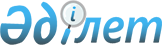 "2021-2023 жылдарға арналған Байзақ ауданы ауылдық округтерінің бюджеттері туралы" Жамбыл облысы Байзақ аудандық мәслихатының 2020 жылғы 29 желтоқсандағы №78-2 шешіміне өзгерістер енгізу туралыЖамбыл облысы Байзақ аудандық мәслихатының 2021 жылғы 13 желтоқсандағы № 19-2 шешімі
      Жамбыл облысы Байзақ аудандық мәслихаты ШЕШТІ: 
      1. "2021-2023 жылдарға арналған Байзақ ауданы ауылдық округтерінің бюджеттері туралы" Байзақ аудандық мәслихатының 2020 жылғы 29 желтоқсандағы №78-2 шешіміне (нормативтік құқықтық актілерді мемлекеттік тіркеу тізілімінде №4883 болып тіркелген) келесі өзгерістер енгізілсін:
      1 тармақ жаңа редакцияда мазмұндалсын:
      "1. 2021-2023 жылдарға арналған ауылдық округтерінің бюджеті 1, 2, 3 қосымшаларға сәйкес, оның ішінде 2021 жылға мынадай көлемдерде бекітілсін:
      1) Жалғызтөбе ауылдық округі 2021 жылға:
      кірістер – 53058 мың теңге, оның ішінде: 
      салықтық түсімдер – 5237 мың теңге;
      салықтық емес түсімдер – 0 мың теңге;
      негізгі капиталды сатудан түсетін түсімдер – 0 мың теңге;
      трансферттер түсімі – 47821 мың теңге; 
      шығындар – 53242 мың теңге;
      таза бюджеттік кредиттеу – 0 мың теңге, оның ішінде:
      бюджеттік кредиттер – 0 мың теңге;
      бюджеттік кредиттерді өтеу – 0 мың теңге;
      қаржы активтерімен жасалатын операциялар бойынша сальдо – 0 мың теңге, оның ішінде:
      қаржы активтерін сатып алу – 0 мың теңге;
      мемлекеттік қаржы активтерін сатудан түсетін түсімдер – 0 мың теңге;
      бюджет тапшылығы (профициті) – -184 мың теңге;
      бюджет тапшылығын қаржыландыру (профицитін пайдалану) – 184 мың теңге;
      2) Дихан ауылдық округі 2021 жылға:
      кірістер – 250114 мың теңге, оның ішінде: 
      салықтық түсімдер – 5454 мың теңге;
      салықтық емес түсімдер – 116 мың теңге;
      негізгі капиталды сатудан түсетін түсімдер – 0 мың теңге;
      трансферттер түсімі – 244544 мың теңге; 
      шығындар – 250384 мың теңге;
      таза бюджеттік кредиттеу – 0 мың теңге, оның ішінде:
      бюджеттік кредиттер – 0 мың теңге;
      бюджеттік кредиттерді өтеу – 0 мың теңге;
      қаржы активтерімен жасалатын операциялар бойынша сальдо – 0 мың теңге, оның ішінде:
      қаржы активтерін сатып алу – 0 мың теңге;
      мемлекеттік қаржы активтерін сатудан түсетін түсімдер – 0 мың теңге;
      бюджет тапшылығы (профициті) – -270 мың теңге;
      бюджет тапшылығын қаржыландыру (профицитін пайдалану) – 270 мың теңге;
      3) Мырзатай ауылдық округі 2021 жылға:
      кірістер – 37018 мың теңге, оның ішінде: 
      салықтық түсімдер – 6605 мың теңге;
      салықтық емес түсімдер – 0 мың теңге;
      негізгі капиталды сатудан түсетін түсімдер – 0 мың теңге;
      трансферттер түсімі – 30413 мың теңге; 
      шығындар – 38155 мың теңге;
      таза бюджеттік кредиттеу – 0 мың теңге, оның ішінде:
      бюджеттік кредиттер – 0 мың теңге;
      бюджеттік кредиттерді өтеу – 0 мың теңге;
      қаржы активтерімен жасалатын операциялар бойынша сальдо – 0 мың теңге, оның ішінде:
      қаржы активтерін сатып алу – 0 мың теңге;
      мемлекеттік қаржы активтерін сатудан түсетін түсімдер – 0 мың теңге;
      бюджет тапшылығы (профициті) – -1137 мың теңге;
      бюджет тапшылығын қаржыландыру (профицитін пайдалану) – 1137 мың теңге;
      4) Темірбек ауылдық округі 2021 жылға:
      кірістер – 33790 мың теңге, оның ішінде: 
      салықтық түсімдер – 2954 мың теңге;
      салықтық емес түсімдер – 0 мың теңге;
      негізгі капиталды сатудан түсетін түсімдер – 0 мың теңге;
      трансферттер түсімі – 30836 мың теңге; 
      шығындар – 34406 мың теңге;
      таза бюджеттік кредиттеу – 0 мың теңге, оның ішінде:
      бюджеттік кредиттер – 0 мың теңге;
      бюджеттік кредиттерді өтеу – 0 мың теңге;
      қаржы активтерімен жасалатын операциялар бойынша сальдо – 0 мың теңге, оның ішінде:
      қаржы активтерін сатып алу – 0 мың теңге;
      мемлекеттік қаржы активтерін сатудан түсетін түсімдер – 0 мың теңге;
      бюджет тапшылығы (профициті) – -616 мың теңге;
      бюджет тапшылығын қаржыландыру (профицитін пайдалану) – 616 мың теңге;
      5) Түймекент ауылдық округі 2021 жылға:
      кірістер – 197308 мың теңге, оның ішінде: 
      салықтық түсімдер – 14743 мың теңге;
      салықтық емес түсімдер - 87 мың теңге;
      негізгі капиталды сатудан түсетін түсімдер – 0 мың теңге;
      трансферттер түсімі – 182478 мың теңге; 
      шығындар – 199001 мың теңге;
      таза бюджеттік кредиттеу – 0 мың теңге, оның ішінде:
      бюджеттік кредиттер – 0 мың теңге;
      бюджеттік кредиттерді өтеу – 0 мың теңге;
      қаржы активтерімен жасалатын операциялар бойынша сальдо – 0 мың теңге, оның ішінде:
      қаржы активтерін сатып алу – 0 мың теңге;
      мемлекеттік қаржы активтерін сатудан түсетін түсімдер – 0 мың теңге;
      бюджет тапшылығы (профициті) – -1692 мың теңге;
      бюджет тапшылығын қаржыландыру (профицитін пайдалану) – 1692 мың теңге;
      6) Жаңатұрмыс ауылдық округі 2021 жылға:
      кірістер – 74537 мың теңге, оның ішінде: 
      салықтық түсімдер – 6584 мың теңге;
      салықтық емес түсімдер – 81 мың теңге;
      негізгі капиталды сатудан түсетін түсімдер – 0 мың теңге;
      трансферттер түсімі – 67872 мың теңге; 
      шығындар – 74816 мың теңге;
      таза бюджеттік кредиттеу – 0 мың теңге, оның ішінде:
      бюджеттік кредиттер – 0 мың теңге;
      бюджеттік кредиттерді өтеу – 0 мың теңге;
      қаржы активтерімен жасалатын операциялар бойынша сальдо – 0 мың теңге, оның ішінде:
      қаржы активтерін сатып алу – 0 мың теңге;
      мемлекеттік қаржы активтерін сатудан түсетін түсімдер – 0 мың теңге;
      бюджет тапшылығы (профициті) – -279 мың теңге;
      бюджет тапшылығын қаржыландыру (профицитін пайдалану) – 279 мың теңге;
      7) Көктал ауылдық округі 2021 жылға:
      кірістер – 29571 мың теңге, оның ішінде: 
      салықтық түсімдер – 7525 мың теңге;
      салықтық емес түсімдер – 0 мың теңге;
      негізгі капиталды сатудан түсетін түсімдер – 0 мың теңге;
      трансферттер түсімі – 22046 мың теңге; 
      шығындар – 30062 мың теңге;
      таза бюджеттік кредиттеу – 0 мың теңге, оның ішінде:
      бюджеттік кредиттер – 0 мың теңге;
      бюджеттік кредиттерді өтеу – 0 мың теңге;
      қаржы активтерімен жасалатын операциялар бойынша сальдо – 0 мың теңге, оның ішінде:
      қаржы активтерін сатып алу – 0 мың теңге;
      мемлекеттік қаржы активтерін сатудан түсетін түсімдер – 0 мың теңге;
      бюджет тапшылығы (профициті) – -491 мың теңге;
      бюджет тапшылығын қаржыландыру (профицитін пайдалану) – 491 мың теңге;
      8) Ынтымақ ауылдық округі 2021 жылға:
      кірістер – 34452 мың теңге, оның ішінде: 
      салықтық түсімдер – 3619 мың теңге;
      салықтық емес түсімдер – 29 мың теңге;
      негізгі капиталды сатудан түсетін түсімдер – 0 мың теңге;
      трансферттер түсімі – 30804 мың теңге; 
      шығындар – 34896 мың теңге;
      таза бюджеттік кредиттеу – 0 мың теңге, оның ішінде:
      бюджеттік кредиттер – 0 мың теңге;
      бюджеттік кредиттерді өтеу – 0 мың теңге;
      қаржы активтерімен жасалатын операциялар бойынша сальдо – 0 мың теңге, оның ішінде:
      қаржы активтерін сатып алу – 0 мың теңге;
      мемлекеттік қаржы активтерін сатудан түсетін түсімдер – 0 мың теңге;
      бюджет тапшылығы (профициті) – -444 мың теңге;
      бюджет тапшылығын қаржыландыру (профицитін пайдалану) – 444 мың теңге;
      9) Суханбаев ауылдық округі 2021 жылға:
      кірістер – 82764 мың теңге, оның ішінде: 
      салықтық түсімдер – 3825 мың теңге;
      салықтық емес түсімдер – 145 мың теңге;
      негізгі капиталды сатудан түсетін түсімдер – 0 мың теңге;
      трансферттер түсімі – 78794 мың теңге; 
      шығындар – 83141 мың теңге;
      таза бюджеттік кредиттеу – 0 мың теңге, оның ішінде:
      бюджеттік кредиттер – 0 мың теңге;
      бюджеттік кредиттерді өтеу – 0 мың теңге;
      қаржы активтерімен жасалатын операциялар бойынша сальдо – 0 мың теңге, оның ішінде:
      қаржы активтерін сатып алу – 0 мың теңге;
      мемлекеттік қаржы активтерін сатудан түсетін түсімдер – 0 мың теңге;
      бюджет тапшылығы (профициті) – -377 мың теңге;
      бюджет тапшылығын қаржыландыру (профицитін пайдалану) – 377 мың теңге;
      10) Қостөбе ауылдық округі 2021 жылға:
      кірістер – 64582 мың теңге, оның ішінде: 
      салықтық түсімдер – 14979 мың теңге;
      салықтық емес түсімдер – 168 мың теңге;
      негізгі капиталды сатудан түсетін түсімдер – 0 мың теңге;
      трансферттер түсімі – 49435 мың теңге; 
      шығындар – 66983 мың теңге;
      таза бюджеттік кредиттеу – 0 мың теңге, оның ішінде:
      бюджеттік кредиттер – 0 мың теңге;
      бюджеттік кредиттерді өтеу – 0 мың теңге;
      қаржы активтерімен жасалатын операциялар бойынша сальдо – 0 мың теңге, оның ішінде:
      қаржы активтерін сатып алу – 0 мың теңге;
      мемлекеттік қаржы активтерін сатудан түсетін түсімдер – 0 мың теңге;
      бюджет тапшылығы (профициті) – -2401 мың теңге;
      бюджет тапшылығын қаржыландыру (профицитін пайдалану) – 2401 мың теңге;
      11) Бурыл ауылдық округі 2021 жылға:
      кірістер – 171279 мың теңге, оның ішінде: 
      салықтық түсімдер – 27703 мың теңге;
      салықтық емес түсімдер – 145 мың теңге;
      негізгі капиталды сатудан түсетін түсімдер – 0 мың теңге;
      трансферттер түсімі – 143431 мың теңге; 
      шығындар – 175396 мың теңге;
      таза бюджеттік кредиттеу – 0 мың теңге, оның ішінде:
      бюджеттік кредиттер – 0 мың теңге;
      бюджеттік кредиттерді өтеу – 0 мың теңге;
      қаржы активтерімен жасалатын операциялар бойынша сальдо – 0 мың теңге, оның ішінде:
      қаржы активтерін сатып алу – 0 мың теңге;
      мемлекеттік қаржы активтерін сатудан түсетін түсімдер – 0 мың теңге;
      бюджет тапшылығы (профициті) – -4117 мың теңге;
      бюджет тапшылығын қаржыландыру (профицитін пайдалану) – 4117 мың теңге;
      12) Көптерек ауылдық округі 2021 жылға:
      кірістер – 41891 мың теңге, оның ішінде: 
      салықтық түсімдер – 3986 мың теңге;
      салықтық емес түсімдер – 0 мың теңге;
      негізгі капиталды сатудан түсетін түсімдер – 0 мың теңге;
      трансферттер түсімі – 37905 мың теңге; 
      шығындар – 41922 мың теңге;
      таза бюджеттік кредиттеу – 0 мың теңге, оның ішінде:
      бюджеттік кредиттер – 0 мың теңге;
      бюджеттік кредиттерді өтеу – 0 мың теңге;
      қаржы активтерімен жасалатын операциялар бойынша сальдо – 0 мың теңге, оның ішінде:
      қаржы активтерін сатып алу – 0 мың теңге;
      мемлекеттік қаржы активтерін сатудан түсетін түсімдер – 0 мың теңге;
      бюджет тапшылығы (профициті) – -31 мың теңге;
      бюджет тапшылығын қаржыландыру (профицитін пайдалану) – 31 мың теңге;
      13) Үлгілі ауылдық округі 2021 жылға:
      кірістер – 52090 мың теңге, оның ішінде: 
      салықтық түсімдер – 5252 мың теңге;
      салықтық емес түсімдер – 29 мың теңге;
      негізгі капиталды сатудан түсетін түсімдер – 0 мың теңге;
      трансферттер түсімі – 46809 мың теңге; 
      шығындар – 53123 мың теңге;
      таза бюджеттік кредиттеу – 0 мың теңге, оның ішінде:
      бюджеттік кредиттер – 0 мың теңге;
      бюджеттік кредиттерді өтеу – 0 мың теңге;
      қаржы активтерімен жасалатын операциялар бойынша сальдо – 0 мың теңге, оның ішінде:
      қаржы активтерін сатып алу – 0 мың теңге;
      мемлекеттік қаржы активтерін сатудан түсетін түсімдер – 0 мың теңге;
      бюджет тапшылығы (профициті) – -1033 мың теңге;
      бюджет тапшылығын қаржыландыру (профицитін пайдалану) – 1033 мың теңге;
      14) Сарыкемер ауылдық округі 2021 жылға:
      кірістер – 199756 мың теңге, оның ішінде: 
      салықтық түсімдер – 64100 мың теңге;
      салықтық емес түсімдер – 466 мың теңге;
      негізгі капиталды сатудан түсетін түсімдер – 0 мың теңге;
      трансферттер түсімі – 135190 мың теңге; 
      шығындар – 204410 мың теңге;
      таза бюджеттік кредиттеу – 0 мың теңге, оның ішінде:
      бюджеттік кредиттер – 0 мың теңге;
      бюджеттік кредиттерді өтеу – 0 мың теңге;
      қаржы активтерімен жасалатын операциялар бойынша сальдо – 0 мың теңге, оның ішінде:
      қаржы активтерін сатып алу – 0 мың теңге;
      мемлекеттік қаржы активтерін сатудан түсетін түсімдер – 0 мың теңге;
      бюджет тапшылығы (профициті) – -4653 мың теңге;
      бюджет тапшылығын қаржыландыру (профицитін пайдалану) – 4653 мың теңге;
      15) Қызыл жұлдыз ауылдық округі 2021 жылға: 
      кірістер – 46384 мың теңге, оның ішінде: 
      салықтық түсімдер – 11805 мың теңге;
      салықтық емес түсімдер – 30 мың теңге;
      негізгі капиталды сатудан түсетін түсімдер – 0 мың теңге;
      трансферттер түсімі – 34549 мың теңге; 
      шығындар – 46824 мың теңге;
      таза бюджеттік кредиттеу – 0 мың теңге, оның ішінде:
      бюджеттік кредиттер – 0 мың теңге;
      бюджеттік кредиттерді өтеу – 0 мың теңге;
      қаржы активтерімен жасалатын операциялар бойынша сальдо – 0 мың теңге, оның ішінде:
      қаржы активтерін сатып алу – 0 мың теңге;
      мемлекеттік қаржы активтерін сатудан түсетін түсімдер – 0 мың теңге;
      бюджет тапшылығы (профициті) – -440 мың теңге;
      бюджет тапшылығын қаржыландыру (профицитін пайдалану) – 440 мың теңге;
      16) Ботамойнақ ауылдық округі 2021 жылға:
      кірістер – 53846 мың теңге, оның ішінде: 
      салықтық түсімдер – 13208 мың теңге;
      салықтық емес түсімдер – 58 мың теңге;
      негізгі капиталды сатудан түсетін түсімдер – 0 мың теңге;
      трансферттер түсімі – 40580 мың теңге; 
      шығындар – 57704 мың теңге;
      таза бюджеттік кредиттеу – 0 мың теңге, оның ішінде:
      бюджеттік кредиттер – 0 мың теңге;
      бюджеттік кредиттерді өтеу – 0 мың теңге;
      қаржы активтерімен жасалатын операциялар бойынша сальдо – 0 мың теңге, оның ішінде:
      қаржы активтерін сатып алу – 0 мың теңге;
      мемлекеттік қаржы активтерін сатудан түсетін түсімдер – 0 мың теңге;
      бюджет тапшылығы (профициті) – -3858 мың теңге;
      бюджет тапшылығын қаржыландыру (профицитін пайдалану) – 3858 мың теңге;
      17) Бәйтерек ауылдық округі 2021 жылға:
      кірістер – 59522 мың теңге, оның ішінде: 
      салықтық түсімдер – 15708 мың теңге;
      салықтық емес түсімдер – 102 мың теңге;
      негізгі капиталды сатудан түсетін түсімдер – 0 мың теңге;
      трансферттер түсімі – 43712 мың теңге; 
      шығындар – 60338 мың теңге;
      таза бюджеттік кредиттеу – 0 мың теңге, оның ішінде:
      бюджеттік кредиттер – 0 мың теңге;
      бюджеттік кредиттерді өтеу – 0 мың теңге;
      қаржы активтерімен жасалатын операциялар бойынша сальдо – 0 мың теңге, оның ішінде:
      қаржы активтерін сатып алу – 0 мың теңге;
      мемлекеттік қаржы активтерін сатудан түсетін түсімдер – 0 мың теңге;
      бюджет тапшылығы (профициті) – -816 мың теңге;
      бюджет тапшылығын қаржыландыру (профицитін пайдалану) – 816 мың теңге;
      18) Сазтерек ауылдық округі 2021 жылға:
      кірістер – 36049 мың теңге, оның ішінде: 
      салықтық түсімдер – 3821 мың теңге;
      салықтық емес түсімдер – 0 мың теңге;
      негізгі капиталды сатудан түсетін түсімдер – 0 мың теңге;
      трансферттер түсімі – 32228 мың теңге; 
      шығындар – 37472 мың теңге;
      таза бюджеттік кредиттеу – 0 мың теңге, оның ішінде:
      бюджеттік кредиттер – 0 мың теңге;
      бюджеттік кредиттерді өтеу – 0 мың теңге;
      қаржы активтерімен жасалатын операциялар бойынша сальдо – 0 мың теңге, оның ішінде:
      қаржы активтерін сатып алу – 0 мың теңге;
      мемлекеттік қаржы активтерін сатудан түсетін түсімдер – 0 мың теңге;
      бюджет тапшылығы (профициті) – -1423 мың теңге;
      бюджет тапшылығын қаржыландыру (профицитін пайдалану) – 1423 мың теңге."
      көрсетілген шешімнің 1 қосымшасы осы шешімнің қосымшасына сәйкес жаңа редакцияда мазмұндалсын.
      2. Осы шешім 2021 жылдың 1 қаңтарынан бастап қолданысқа енгізіледі. 2021 жылға арналған Байзақ ауданы ауылдық округтер бюджеті
      Ескертпе: 2021 жылға арналған ауылдық округтердің бюджеттері 1, 2, 3, 4, 5, 6, 7, 8, 9, 10, 11, 12, 13, 14, 15, 16, 17, 18 қосымшаларда осы 2021 жылға арналған Байзақ ауданының ауылдық округтерінің бюджетіне келтірілген 2021 жылға арналған Жалғызтөбе ауылдық округі әкімі аппаратының бюджеті 2021 жылға арналған Дихан ауылдық округі әкімі аппаратының бюджеті 2021 жылға арналған Мырзатай ауылдық округі әкімі аппаратының бюджеті 2021 жылға арналған Темірбек ауылдық округі әкімі аппаратының бюджеті 2021 жылға арналған Түймекент ауылдық округі әкімі аппаратының бюджеті 2021 жылға арналған Жаңатұрмыс ауылдық округі әкімі аппаратының бюджеті 2021 жылға арналған Көктал ауылдық округі әкімі аппаратының бюджеті 2021 жылға арналған Ынтымақ ауылдық округі әкімі аппаратының бюджеті 2021 жылға арналған Суханбаев ауылдық округі әкімі аппаратының бюджеті 2021 жылға арналған Қостөбе ауылдық округі әкімі аппаратының бюджеті 2021 жылға арналған Бурыл ауылдық округі әкімі аппаратының бюджеті 2021 жылға арналған Көптерек ауылдық округі әкімі аппаратының бюджеті 2021 жылға арналған Үлгілі ауылдық округі әкімі аппаратының бюджеті 2021 жылға арналған Сарыкемер ауылдық округі әкімі аппаратының бюджеті 2021 жылға арналған Қызыл жұлдыз ауылдық округі әкімі аппаратының бюджеті 2021 жылға арналған Ботамойнақ ауылдық округі әкімі аппаратының бюджеті 2021 жылға арналған Бәйтерек ауылдық округі әкімі аппаратының бюджеті 2021 жылға арналған Сазтерек ауылдық округі әкімі аппаратының бюджеті
					© 2012. Қазақстан Республикасы Әділет министрлігінің «Қазақстан Республикасының Заңнама және құқықтық ақпарат институты» ШЖҚ РМК
				
      Байзақ аудандық 

      мәслихат хатшысы 

Б. Ақбаев
Байзақ аудандық мәслихатының 
2021 жылғы 13 желтоқсандағы
№19-2 шешіміне қосымша Байзақ аудандық мәслихатының 
2020 жылғы 29 желтоқсандағы
№78-2 шешіміне 1 қосымша
Санаты 
Санаты 
Санаты 
Санаты 
Атауы
Атауы
Сомасы (мың теңге)
Сыныбы 
Сыныбы 
Сыныбы 
Сыныбы 
Сыныбы 
Сомасы (мың теңге)
Ішкі сыныбы
Ішкі сыныбы
Ішкі сыныбы
Ішкі сыныбы
Ішкі сыныбы
I. КІРІСТЕР
I. КІРІСТЕР
1518011
1
Салықтық түсімдер
Салықтық түсімдер
217108
01
01
Табыс салығы
Табыс салығы
14726
2
Жеке табыс салығы
Жеке табыс салығы
14726
04
04
Меншiкке салынатын салықтар
Меншiкке салынатын салықтар
202168
1
Мүлiкке салынатын салықтар
Мүлiкке салынатын салықтар
6812
3
Жер салығы
Жер салығы
3837
4
Көлiк құралдарына салынатын салық
Көлiк құралдарына салынатын салық
191519
05
05
Тауарларға, жұмыстарға және қызметтерге салынатын iшкi салықтар
Тауарларға, жұмыстарға және қызметтерге салынатын iшкi салықтар
214
4
Кәсiпкерлiк және кәсiби қызметтi жүргiзгенi үшiн алынатын алымдар
Кәсiпкерлiк және кәсiби қызметтi жүргiзгенi үшiн алынатын алымдар
214
2
Салықтық емес түсiмдер
Салықтық емес түсiмдер
1456
01
01
Мемлекеттік меншіктен түсетін кірістер
Мемлекеттік меншіктен түсетін кірістер
141
5
Мемлекет меншігіндегі мүлікті жалға беруден түсетін кірістер
Мемлекет меншігіндегі мүлікті жалға беруден түсетін кірістер
141
04
04
Мемлекеттік бюджеттен қаржыландырылатын, сондай-ақ Қазақстан Республикасы Ұлттық Банкінің бюджетінен (шығыстар сметасынан) қамтылатын және қаржыландырылатын мемлекеттік мекемелер салатын айыппұлдар, өсімпұлдар, санкциялар, өндіріп алулар
Мемлекеттік бюджеттен қаржыландырылатын, сондай-ақ Қазақстан Республикасы Ұлттық Банкінің бюджетінен (шығыстар сметасынан) қамтылатын және қаржыландырылатын мемлекеттік мекемелер салатын айыппұлдар, өсімпұлдар, санкциялар, өндіріп алулар
1262
1
Мұнай секторы ұйымдарынан және Жәбірленушілерге өтемақы қорына түсетін түсімдерді қоспағанда, мемлекеттік бюджеттен қаржыландырылатын, сондай-ақ Қазақстан Республикасы Ұлттық Банкінің бюджетінен (шығыстар сметасынан) қамтылатын және қаржыландырылатын мемлекеттік мекемелер салатын айыппұлдар, өсімпұлдар, санкциялар, өндіріп алулар
Мұнай секторы ұйымдарынан және Жәбірленушілерге өтемақы қорына түсетін түсімдерді қоспағанда, мемлекеттік бюджеттен қаржыландырылатын, сондай-ақ Қазақстан Республикасы Ұлттық Банкінің бюджетінен (шығыстар сметасынан) қамтылатын және қаржыландырылатын мемлекеттік мекемелер салатын айыппұлдар, өсімпұлдар, санкциялар, өндіріп алулар
1262
06
06
Басқа да салықтық емес түсiмдер 
Басқа да салықтық емес түсiмдер 
53
1
Басқа да салықтық емес түсiмдер 
Басқа да салықтық емес түсiмдер 
53
4
Трансферттердің түсімдері
Трансферттердің түсімдері
1299447
02
02
Мемлекеттiк басқарудың жоғары тұрған органдарынан түсетiн трансферттер
Мемлекеттiк басқарудың жоғары тұрған органдарынан түсетiн трансферттер
1299447
3
Аудандардың (облыстық маңызы бар қаланың) бюджетінен трансферттер
Аудандардың (облыстық маңызы бар қаланың) бюджетінен трансферттер
1299447
Функционалдық топ 
Функционалдық топ 
Функционалдық топ 
Функционалдық топ 
Функционалдық топ 
Функционалдық топ 
Сомасы (мың теңге)
Бюджеттік бағдарламалардың әкімшісі
Бюджеттік бағдарламалардың әкімшісі
Бюджеттік бағдарламалардың әкімшісі
Бюджеттік бағдарламалардың әкімшісі
Сомасы (мың теңге)
Бағдарлама
Бағдарлама
Сомасы (мың теңге)
ІІ. ШЫҒЫНДАР
1542275
01
01
Жалпы сипаттағы мемлекеттiк қызметтер 
653851
124
124
Аудандық маңызы бар қала, ауыл, кент, ауылдық округ әкімінің аппараты
653851
001
Аудандық маңызы бар қала, ауыл, кент, ауылдық округ әкімінің қызметін қамтамасыз ету жөніндегі қызметтер
635969
022
Мемлекеттік органның күрделі шығыстары
17882
07
07
Тұрғын үй-коммуналдық шаруашылық
376475
124
124
Аудандық маңызы бар қала, ауыл, кент, ауылдық округ әкімінің аппараты
376475
008
Елді мекендердегі көшелерді жарықтандыру
130553
009
Елді мекендердің санитариясын қамтамасыз ету
13190
011
Елді мекендерді абаттандыру мен көгалдандыру
232732
12
12
Көлiк және коммуникация
42549
124
124
Аудандық маңызы бар қала, ауыл, кент, ауылдық округ әкімінің аппараты
42549
013
Аудандық маңызы бар қалаларда, ауылдарда, кенттерде, ауылдық округтерде автомобиль жолдарының жұмыс істеуін қамтамасыз ету
7726
045
Аудандық маңызы бар қалаларда, ауылдарда, кенттерде, ауылдық округтерде автомобиль жолдарын күрделі және орташа жөндеу
34823
13
13
Басқалар
463136
124
124
Аудандық маңызы бар қала, ауыл, кент, ауылдық округ әкімінің аппараты
463136
057
"Ауыл-Ел бесігі" жобасы шеңберінде ауылдық елді мекендердегі әлеуметтік және инженерлік инфрақұрылым бойынша іс-шараларды іске асыру
300115
058
"Ауыл-Ел бесігі" жобасы шеңберінде ауылдық елді мекендердегі әлеуметтік және инженерлік инфрақұрылымдарды дамыту
163021
15
15
Трансферттер
6264
124
124
Аудандық маңызы бар қала, ауыл, кент, ауылдық округ әкімінің аппараты
6264
048
Пайдаланылмаған (толық пайдаланылмаған) нысаналы трансферттерді қайтару
2
051
Заңнаманы өзгертуге байланысты жоғары тұрған бюджеттің шығындарын өтеуге төменгі тұрған бюджеттен ағымдағы нысаналы трансферттер
6262
ІІІ. ТАЗА БЮДЖЕТТІК КРЕДИТ БЕРУ 
0
ІV. ҚАРЖЫ АКТИВТЕРІМЕН ЖАСАЛАТЫН ОПЕРАЦИЯЛАР БОЙЫНША САЛЬДО
0
V. БЮДЖЕТ ТАПШЫЛЫҒЫ (профициті)
-24262
VІ. БЮДЖЕТ ТАПШЫЛЫҒЫН ҚАРЖЫЛАНДЫРУ (профицитін пайдалану)
24262
Санаты 
Санаты 
Санаты 
Санаты 
Сыныбы
Сыныбы
Сыныбы
Кіші сыныбы 
Кіші сыныбы 
Кіші сыныбы 
Атауы 
Атауы 
Атауы 
7 
Қарыздар түсімі
0
01
Мемлекеттік ішкі қарыздар
0
2
Қарыз алу келісім шарттары
0
8
Бюджет қаражатының пайдаланылатын қалдықтары
24262
01
Бюджет қаражаты қалдықтары
24262
1
Бюджет қаражатының бос қалдықтары
242622021 жылға Байзақ ауданының
ауылдық округтерінің 
бюджетіне 1 қосымша
Санаты 
Санаты 
Санаты 
Атауы
Сомасы (мың теңге)
Сыныбы 
Сыныбы 
Сыныбы 
Сомасы (мың теңге)
Ішкі сыныбы
Ішкі сыныбы
Ішкі сыныбы
I. КІРІСТЕР
53058
1
Салықтық түсімдер
5237
01
Табыс салығы
130
2
Жеке табыс салығы
130
04
Меншiкке салынатын салықтар
5107
1
Мүлiкке салынатын салықтар
319
3
Жер салығы
135
4
Көлiк құралдарына салынатын салық
4653
2
Салықтық емес түсiмдер
0
01
Мемлекеттік меншіктен түсетін кірістер
0
5
Мемлекет меншігіндегі мүлікті жалға беруден түсетін кірістер
0
04
Мемлекеттік бюджеттен қаржыландырылатын, сондай-ақ Қазақстан Республикасы Ұлттық Банкінің бюджетінен (шығыстар сметасынан) қамтылатын және қаржыландырылатын мемлекеттік мекемелер салатын айыппұлдар, өсімпұлдар, санкциялар, өндіріп алулар
0
1
Мұнай секторы ұйымдарынан және Жәбірленушілерге өтемақы қорына түсетін түсімдерді қоспағанда, мемлекеттік бюджеттен қаржыландырылатын, сондай-ақ Қазақстан Республикасы Ұлттық Банкінің бюджетінен (шығыстар сметасынан) қамтылатын және қаржыландырылатын мемлекеттік мекемелер салатын айыппұлдар, өсімпұлдар, санкциялар, өндіріп алулар
0
4
Трансферттердің түсімдері
47821
02
Мемлекеттiк басқарудың жоғары тұрған органдарынан түсетiн трансферттер
47821
3
Аудандардың (облыстық маңызы бар қаланың) бюджетінен трансферттер
47821
Функционалдық топ 
Функционалдық топ 
Функционалдық топ 
Функционалдық топ 
Сомасы (мың теңге)
Бюджеттік бағдарламалардың әкімшісі
Бюджеттік бағдарламалардың әкімшісі
Бюджеттік бағдарламалардың әкімшісі
Сомасы (мың теңге)
Бағдарлама
Бағдарлама
Сомасы (мың теңге)
ІІ.ШЫҒЫНДАР
53242
01
Жалпы сипаттағы мемлекеттiк қызметтер 
41317
124
Аудандық маңызы бар қала, ауыл, кент, ауылдық округ әкімінің аппараты
41317
001
Аудандық маңызы бар қала, ауыл, кент, ауылдық округ әкімінің қызметін қамтамасыз ету жөніндегі қызметтер
41017
022
Мемлекеттік органның күрделі шығыстары
300
07
Тұрғын үй-коммуналдық шаруашылық
11800
124
Аудандық маңызы бар қала, ауыл, кент, ауылдық округ әкімінің аппараты
11800
008
Елді мекендердегі көшелерді жарықтандыру
4756
009
Елді мекендердің санитариясын қамтамасыз ету
140
011
Елді мекендерді абаттандыру мен көгалдандыру
6904
12
Көлiк және коммуникация
125
124
Аудандық маңызы бар қала, ауыл, кент, ауылдық округ әкімінің аппараты
125
013
Аудандық маңызы бар қалаларда, ауылдарда, кенттерде, ауылдық округтерде автомобиль жолдарының жұмыс істеуін қамтамасыз ету
125
ІІІ. ТАЗА БЮДЖЕТТІК КРЕДИТ БЕРУ 
0
ІV. ҚАРЖЫ АКТИВТЕРІМЕН ЖАСАЛАТЫН ОПЕРАЦИЯЛАР БОЙЫНША САЛЬДО
0
V. БЮДЖЕТ ТАПШЫЛЫҒЫ (профициті)
-184
VІ. БЮДЖЕТ ТАПШЫЛЫҒЫН ҚАРЖЫЛАНДЫРУ (профицитін пайдалану)
184
Санаты 
Санаты 
Санаты 
Санаты 
Сыныбы
Сыныбы
Сыныбы
Кіші сыныбы 
Кіші сыныбы 
Кіші сыныбы 
Атауы 
Атауы 
Атауы 
7 
Қарыздар түсімі
0
01
Мемлекеттік ішкі қарыздар
0
2
Қарыз алу келісім шарттары
0
8
Бюджет қаражатының пайдаланылатын қалдықтары
184
01
Бюджет қаражаты қалдықтары
184
1
Бюджет қаражатының бос қалдықтары
1842021 жылға Байзақ ауданының
ауылдық округтерінің 
бюджетіне 2 қосымша
Санаты 
Санаты 
Санаты 
Атауы
Сомасы
 (мың теңге)
Сыныбы 
Сыныбы 
Сыныбы 
Сомасы
 (мың теңге)
Ішкі сыныбы
Ішкі сыныбы
Ішкі сыныбы
Сомасы
 (мың теңге)
I. КІРІСТЕР
250114
1
Салықтық түсімдер
5454
01
Табыс салығы
111
2
Жеке табыс салығы
111
04
Меншiкке салынатын салықтар
5343
1
Мүлiкке салынатын салықтар
371
3
Жер салығы
30
4
Көлiк құралдарына салынатын салық
4942
2
Салықтық емес түсiмдер
116
01
Мемлекеттік меншіктен түсетін кірістер
0
5
Мемлекет меншігіндегі мүлікті жалға беруден түсетін кірістер
0
04
Мемлекеттік бюджеттен қаржыландырылатын, сондай-ақ Қазақстан Республикасы Ұлттық Банкінің бюджетінен (шығыстар сметасынан) қамтылатын және қаржыландырылатын мемлекеттік мекемелер салатын айыппұлдар, өсімпұлдар, санкциялар, өндіріп алулар
116
1
Мұнай секторы ұйымдарынан және Жәбірленушілерге өтемақы қорына түсетін түсімдерді қоспағанда, мемлекеттік бюджеттен қаржыландырылатын, сондай-ақ Қазақстан Республикасы Ұлттық Банкінің бюджетінен (шығыстар сметасынан) қамтылатын және қаржыландырылатын мемлекеттік мекемелер салатын айыппұлдар, өсімпұлдар, санкциялар, өндіріп алулар
116
4
Трансферттердің түсімдері
244544
02
Мемлекеттiк басқарудың жоғары тұрған органдарынан түсетiн трансферттер
244544
3
Аудандардың (облыстық маңызы бар қаланың) бюджетінен трансферттер
244544
Функционалдық топ 
Функционалдық топ 
Функционалдық топ 
Функционалдық топ 
Сомасы (мың теңге)
Бюджеттік бағдарламалардың әкімшісі
Бюджеттік бағдарламалардың әкімшісі
Бюджеттік бағдарламалардың әкімшісі
Сомасы (мың теңге)
Бағдарлама
Бағдарлама
Сомасы (мың теңге)
ІІ.ШЫҒЫНДАР
250384
01
Жалпы сипаттағы мемлекеттiк қызметтер 
31168
124
Аудандық маңызы бар қала, ауыл, кент, ауылдық округ әкімінің аппараты
31168
001
Аудандық маңызы бар қала, ауыл, кент, ауылдық округ әкімінің қызметін қамтамасыз ету жөніндегі қызметтер
31048
022
Мемлекеттік органның күрделі шығыстары
120
07
Тұрғын үй-коммуналдық шаруашылық
10843
124
Аудандық маңызы бар қала, ауыл, кент, ауылдық округ әкімінің аппараты
10843
008
Елді мекендердегі көшелерді жарықтандыру
4460
009
Елді мекендердің санитариясын қамтамасыз ету
141
011
Елді мекендерді абаттандыру мен көгалдандыру
6242
12
Көлiк және коммуникация
262
124
Аудандық маңызы бар қала, ауыл, кент, ауылдық округ әкімінің аппараты
262
013
Аудандық маңызы бар қалаларда, ауылдарда, кенттерде, ауылдық округтерде автомобиль жолдарының жұмыс істеуін қамтамасыз ету
262
13
Басқалар
208111
124
Аудандық маңызы бар қала, ауыл, кент, ауылдық округ әкімінің аппараты
208111
057
"Ауыл-Ел бесігі" жобасы шеңберінде ауылдық елді мекендердегі әлеуметтік және инженерлік инфрақұрылым бойынша іс-шараларды іске асыру
137577
058
Ауыл-Ел бесігі жобасы шеңберінде ауылдық елді мекендердегі әлеуметтік және инженерлік инфрақұрылымдарды дамыту
70534
ІІІ. ТАЗА БЮДЖЕТТІК КРЕДИТ БЕРУ 
0
ІV. ҚАРЖЫ АКТИВТЕРІМЕН ЖАСАЛАТЫН ОПЕРАЦИЯЛАР БОЙЫНША САЛЬДО
0
V. БЮДЖЕТ ТАПШЫЛЫҒЫ (профициті)
-270
VІ. БЮДЖЕТ ТАПШЫЛЫҒЫН ҚАРЖЫЛАНДЫРУ (профицитін пайдалану)
270
Санаты 
Санаты 
Санаты 
Санаты 
Сыныбы
Сыныбы
Сыныбы
Кіші сыныбы 
Кіші сыныбы 
Кіші сыныбы 
Атауы 
Атауы 
Атауы 
7 
Қарыздар түсімі
0
01
Мемлекеттік ішкі қарыздар
0
2
Қарыз алу келісім шарттары
0
8
Бюджет қаражатының пайдаланылатын қалдықтары
270
01
Бюджет қаражаты қалдықтары
270
1
Бюджет қаражатының бос қалдықтары
2702021 жылға Байзақ ауданының
ауылдық округтерінің 
бюджетіне 3 қосымша
Санаты 
Санаты 
Санаты 
Атауы
Сомасы 
(мың теңге)
Сыныбы 
Сыныбы 
Сыныбы 
Сомасы 
(мың теңге)
Ішкі сыныбы
Ішкі сыныбы
Ішкі сыныбы
I. КІРІСТЕР
37018
1
Салықтық түсімдер
6605
01
Табыс салығы
494
2
Жеке табыс салығы
494
04
Меншiкке салынатын салықтар
6111
1
Мүлiкке салынатын салықтар
207
3
Жер салығы
75
4
Көлiк құралдарына салынатын салық
5829
2
Салықтық емес түсiмдер
0
01
Мемлекеттік меншіктен түсетін кірістер
0
5
Мемлекет меншігіндегі мүлікті жалға беруден түсетін кірістер
0
04
Мемлекеттік бюджеттен қаржыландырылатын, сондай-ақ Қазақстан Республикасы Ұлттық Банкінің бюджетінен (шығыстар сметасынан) қамтылатын және қаржыландырылатын мемлекеттік мекемелер салатын айыппұлдар, өсімпұлдар, санкциялар, өндіріп алулар
0
1
Мұнай секторы ұйымдарынан және Жәбірленушілерге өтемақы қорына түсетін түсімдерді қоспағанда, мемлекеттік бюджеттен қаржыландырылатын, сондай-ақ Қазақстан Республикасы Ұлттық Банкінің бюджетінен (шығыстар сметасынан) қамтылатын және қаржыландырылатын мемлекеттік мекемелер салатын айыппұлдар, өсімпұлдар, санкциялар, өндіріп алулар
0
4
Трансферттердің түсімдері
30413
02
Мемлекеттiк басқарудың жоғары тұрған органдарынан түсетiн трансферттер
30413
3
Аудандардың (облыстық маңызы бар қаланың) бюджетінен трансферттер
30413
Функционалдық топ 
Функционалдық топ 
Функционалдық топ 
Функционалдық топ 
Сомасы (мың теңге)
Бюджеттік бағдарламалардың әкімшісі
Бюджеттік бағдарламалардың әкімшісі
Бюджеттік бағдарламалардың әкімшісі
Сомасы (мың теңге)
Бағдарлама
Бағдарлама
Сомасы (мың теңге)
ІІ.ШЫҒЫНДАР
38155
01
Жалпы сипаттағы мемлекеттiк қызметтер 
30225
124
Аудандық маңызы бар қала, ауыл, кент, ауылдық округ әкімінің аппараты
30225
001
Аудандық маңызы бар қала, ауыл, кент, ауылдық округ әкімінің қызметін қамтамасыз ету жөніндегі қызметтер
23825
022
Мемлекеттік органның күрделі шығыстары
6400
07
Тұрғын үй-коммуналдық шаруашылық
7466
124
Аудандық маңызы бар қала, ауыл, кент, ауылдық округ әкімінің аппараты
7466
008
Елді мекендердегі көшелерді жарықтандыру
5139
009
Елді мекендердің санитариясын қамтамасыз ету
934
011
Елді мекендерді абаттандыру мен көгалдандыру
1393
12
Көлiк және коммуникация
464
124
Аудандық маңызы бар қала, ауыл, кент, ауылдық округ әкімінің аппараты
464
013
Аудандық маңызы бар қалаларда, ауылдарда, кенттерде, ауылдық округтерде автомобиль жолдарының жұмыс істеуін қамтамасыз ету
464
ІІІ. ТАЗА БЮДЖЕТТІК КРЕДИТ БЕРУ 
0
ІV. ҚАРЖЫ АКТИВТЕРІМЕН ЖАСАЛАТЫН ОПЕРАЦИЯЛАР БОЙЫНША САЛЬДО
0
V. БЮДЖЕТ ТАПШЫЛЫҒЫ (профициті)
-1137
VІ. БЮДЖЕТ ТАПШЫЛЫҒЫН ҚАРЖЫЛАНДЫРУ (профицитін пайдалану)
1137
Санаты 
Санаты 
Санаты 
Санаты 
Сыныбы
Сыныбы
Сыныбы
Кіші сыныбы 
Кіші сыныбы 
Кіші сыныбы 
Атауы 
Атауы 
Атауы 
7 
Қарыздар түсімі
0
01
Мемлекеттік ішкі қарыздар
0
2
Қарыз алу келісім шарттары
0
8
Бюджет қаражатының пайдаланылатын қалдықтары
1137
01
Бюджет қаражаты қалдықтары
1137
1
Бюджет қаражатының бос қалдықтары
11372021 жылға Байзақ ауданының 
ауылдық округтерінің
бюджетіне 4 қосымша
Санаты 
Санаты 
Санаты 
Атауы
Сомасы (мың теңге)
Сыныбы 
Сыныбы 
Атауы
Сомасы (мың теңге)
Ішкі сыныбы
Ішкі сыныбы
Ішкі сыныбы
Сомасы (мың теңге)
I. КІРІСТЕР
33790
1
Салықтық түсімдер
2954
01
Табыс салығы
6
2
Жеке табыс салығы
6
04
Меншiкке салынатын салықтар
2948
1
Мүлiкке салынатын салықтар
144
3
Жер салығы
13
4
Көлiк құралдарына салынатын салық
2791
2
Салықтық емес түсiмдер
0
01
Мемлекеттік меншіктен түсетін кірістер
0
5
Мемлекет меншігіндегі мүлікті жалға беруден түсетін кірістер
0
04
Мемлекеттік бюджеттен қаржыландырылатын, сондай-ақ Қазақстан Республикасы Ұлттық Банкінің бюджетінен (шығыстар сметасынан) қамтылатын және қаржыландырылатын мемлекеттік мекемелер салатын айыппұлдар, өсімпұлдар, санкциялар, өндіріп алулар
0
1
Мұнай секторы ұйымдарынан және Жәбірленушілерге өтемақы қорына түсетін түсімдерді қоспағанда, мемлекеттік бюджеттен қаржыландырылатын, сондай-ақ Қазақстан Республикасы Ұлттық Банкінің бюджетінен (шығыстар сметасынан) қамтылатын және қаржыландырылатын мемлекеттік мекемелер салатын айыппұлдар, өсімпұлдар, санкциялар, өндіріп алулар
0
4
Трансферттердің түсімдері
30836
02
Мемлекеттiк басқарудың жоғары тұрған органдарынан түсетiн трансферттер
30836
3
Аудандардың (облыстық маңызы бар қаланың) бюджетінен трансферттер
30836
Функционалдық топ 
Функционалдық топ 
Функционалдық топ 
Функционалдық топ 
Сомасы (мың теңге)
Бюджеттік бағдарламалардың әкімшісі
Бюджеттік бағдарламалардың әкімшісі
Бюджеттік бағдарламалардың әкімшісі
Сомасы (мың теңге)
Бағдарлама
Бағдарлама
Сомасы (мың теңге)
ІІ.ШЫҒЫНДАР
34406
01
Жалпы сипаттағы мемлекеттiк қызметтер 
30553
124
Аудандық маңызы бар қала, ауыл, кент, ауылдық округ әкімінің аппараты
30553
001
Аудандық маңызы бар қала, ауыл, кент, ауылдық округ әкімінің қызметін қамтамасыз ету жөніндегі қызметтер
30553
022
Мемлекеттік органның күрделі шығыстары
0
07
Тұрғын үй-коммуналдық шаруашылық
3765
124
Аудандық маңызы бар қала, ауыл, кент, ауылдық округ әкімінің аппараты
3765
008
Елді мекендердегі көшелерді жарықтандыру
950
009
Елді мекендердің санитариясын қамтамасыз ету
100
011
Елді мекендерді абаттандыру мен көгалдандыру
2715
12
Көлiк және коммуникация
88
124
Аудандық маңызы бар қала, ауыл, кент, ауылдық округ әкімінің аппараты
88
013
Аудандық маңызы бар қалаларда, ауылдарда, кенттерде, ауылдық округтерде автомобиль жолдарының жұмыс істеуін қамтамасыз ету
88
ІІІ. ТАЗА БЮДЖЕТТІК КРЕДИТ БЕРУ 
0
ІV. ҚАРЖЫ АКТИВТЕРІМЕН ЖАСАЛАТЫН ОПЕРАЦИЯЛАР БОЙЫНША САЛЬДО
0
V. БЮДЖЕТ ТАПШЫЛЫҒЫ (профициті)
-616
VІ. БЮДЖЕТ ТАПШЫЛЫҒЫН ҚАРЖЫЛАНДЫРУ (профицитін пайдалану)
616
Санаты 
Санаты 
Санаты 
Санаты 
Сыныбы
Сыныбы
Сыныбы
Кіші сыныбы 
Кіші сыныбы 
Кіші сыныбы 
Атауы 
Атауы 
Атауы 
7 
Қарыздар түсімі
0
01
Мемлекеттік ішкі қарыздар
0
2
Қарыз алу келісім шарттары
0
8
Бюджет қаражатының пайдаланылатын қалдықтары
616
01
Бюджет қаражаты қалдықтары
616
1
Бюджет қаражатының бос қалдықтары
6162021 жылға Байзақ ауданының 
ауылдық округтерінің
бюджетіне 5 қосымша
Санаты 
Санаты 
Санаты 
Атауы
Сомасы (мың теңге)
Сыныбы 
Сыныбы 
Сыныбы 
Сомасы (мың теңге)
Ішкі сыныбы
Ішкі сыныбы
Ішкі сыныбы
Сомасы (мың теңге)
I. КІРІСТЕР
197308
1
Салықтық түсімдер
14743
01
Табыс салығы
158
2
Жеке табыс салығы
158
04
Меншiкке салынатын салықтар
14585
1
Мүлiкке салынатын салықтар
630
3
Жер салығы
211
4
Көлiк құралдарына салынатын салық
13744
2
Салықтық емес түсiмдер
87
01
Мемлекеттік меншіктен түсетін кірістер
0
5
Мемлекет меншігіндегі мүлікті жалға беруден түсетін кірістер
0
04
Мемлекеттік бюджеттен қаржыландырылатын, сондай-ақ Қазақстан Республикасы Ұлттық Банкінің бюджетінен (шығыстар сметасынан) қамтылатын және қаржыландырылатын мемлекеттік мекемелер салатын айыппұлдар, өсімпұлдар, санкциялар, өндіріп алулар
87
1
Мұнай секторы ұйымдарынан және Жәбірленушілерге өтемақы қорына түсетін түсімдерді қоспағанда, мемлекеттік бюджеттен қаржыландырылатын, сондай-ақ Қазақстан Республикасы Ұлттық Банкінің бюджетінен (шығыстар сметасынан) қамтылатын және қаржыландырылатын мемлекеттік мекемелер салатын айыппұлдар, өсімпұлдар, санкциялар, өндіріп алулар
87
4
Трансферттердің түсімдері
182478
02
Мемлекеттiк басқарудың жоғары тұрған органдарынан түсетiн трансферттер
182478
3
Аудандардың (облыстық маңызы бар қаланың) бюджетінен трансферттер
182478
Функционалдық топ 
Функционалдық топ 
Функционалдық топ 
Функционалдық топ 
Сомасы (мың теңге)
Бюджеттік бағдарламалардың әкімшісі
Бюджеттік бағдарламалардың әкімшісі
Бюджеттік бағдарламалардың әкімшісі
Сомасы (мың теңге)
Бағдарлама
Бағдарлама
Сомасы (мың теңге)
ІІ.ШЫҒЫНДАР
199001
01
Жалпы сипаттағы мемлекеттiк қызметтер 
41847
124
Аудандық маңызы бар қала, ауыл, кент, ауылдық округ әкімінің аппараты
41847
001
Аудандық маңызы бар қала, ауыл, кент, ауылдық округ әкімінің қызметін қамтамасыз ету жөніндегі қызметтер
41407
022
Мемлекеттік органның күрделі шығыстары
440
07
Тұрғын үй-коммуналдық шаруашылық
21073
124
Аудандық маңызы бар қала, ауыл, кент, ауылдық округ әкімінің аппараты
21073
008
Елді мекендердегі көшелерді жарықтандыру
2759
009
Елді мекендердің санитариясын қамтамасыз ету
530
011
Елді мекендерді абаттандыру мен көгалдандыру
17784
12
Көлiк және коммуникация
707
124
Аудандық маңызы бар қала, ауыл, кент, ауылдық округ әкімінің аппараты
707
013
Аудандық маңызы бар қалаларда, ауылдарда, кенттерде, ауылдық округтерде автомобиль жолдарының жұмыс істеуін қамтамасыз ету
707
13
Басқалар
135373
124
Аудандық маңызы бар қала, ауыл, кент, ауылдық округ әкімінің аппараты
135373
057
"Ауыл-Ел бесігі" жобасы шеңберінде ауылдық елді мекендердегі әлеуметтік және инженерлік инфрақұрылым бойынша іс-шараларды іске асыру
115713
058
Ауыл-Ел бесігі жобасы шеңберінде ауылдық елді мекендердегі әлеуметтік және инженерлік инфрақұрылымдарды дамыту
19660
15
Трансферттер
1
124
Аудандық маңызы бар қала, ауыл, кент, ауылдық округ әкімінің аппараты
1
048
Пайдаланылмаған (толық пайдаланылмаған) нысаналы трансферттерді қайтару
1
ІІІ. ТАЗА БЮДЖЕТТІК КРЕДИТ БЕРУ 
0
ІV. ҚАРЖЫ АКТИВТЕРІМЕН ЖАСАЛАТЫН ОПЕРАЦИЯЛАР БОЙЫНША САЛЬДО
0
V. БЮДЖЕТ ТАПШЫЛЫҒЫ (профициті)
-1692
VІ. БЮДЖЕТ ТАПШЫЛЫҒЫН ҚАРЖЫЛАНДЫРУ (профицитін пайдалану)
1692
Санаты 
Санаты 
Санаты 
Санаты 
Сыныбы
Сыныбы
Сыныбы
Кіші сыныбы 
Кіші сыныбы 
Кіші сыныбы 
Атауы 
Атауы 
Атауы 
7 
Қарыздар түсімі
0
01
Мемлекеттік ішкі қарыздар
0
2
Қарыз алу келісім шарттары
0
8
Бюджет қаражатының пайдаланылатын қалдықтары
1692
01
Бюджет қаражаты қалдықтары
1692
1
Бюджет қаражатының бос қалдықтары
16922021 жылға Байзақ ауданының 
ауылдық округтерінің
бюджетіне 6 қосымша
Санаты 
Санаты 
Санаты 
Атауы
Сомасы (мың теңге)
Сыныбы 
Сыныбы 
Атауы
Сомасы (мың теңге)
Ішкі сыныбы
Ішкі сыныбы
Ішкі сыныбы
Сомасы (мың теңге)
I. КІРІСТЕР
74537
1
Салықтық түсімдер
6584
01
Табыс салығы
131
2
Жеке табыс салығы
131
04
Меншiкке салынатын салықтар
6453
1
Мүлiкке салынатын салықтар
169
3
Жер салығы
445
4
Көлiк құралдарына салынатын салық
5839
2
Салықтық емес түсiмдер
81
01
Мемлекеттік меншіктен түсетін кірістер
31
5
Мемлекет меншігіндегі мүлікті жалға беруден түсетін кірістер
31
04
Мемлекеттік бюджеттен қаржыландырылатын, сондай-ақ Қазақстан Республикасы Ұлттық Банкінің бюджетінен (шығыстар сметасынан) қамтылатын және қаржыландырылатын мемлекеттік мекемелер салатын айыппұлдар, өсімпұлдар, санкциялар, өндіріп алулар
0
1
Мұнай секторы ұйымдарынан және Жәбірленушілерге өтемақы қорына түсетін түсімдерді қоспағанда, мемлекеттік бюджеттен қаржыландырылатын, сондай-ақ Қазақстан Республикасы Ұлттық Банкінің бюджетінен (шығыстар сметасынан) қамтылатын және қаржыландырылатын мемлекеттік мекемелер салатын айыппұлдар, өсімпұлдар, санкциялар, өндіріп алулар
0
06
Басқа да салықтық емес түсiмдер 
50
1
Басқа да салықтық емес түсiмдер 
50
4
Трансферттердің түсімдері
67872
02
Мемлекеттiк басқарудың жоғары тұрған органдарынан түсетiн трансферттер
67872
3
Аудандардың (облыстық маңызы бар қаланың) бюджетінен трансферттер
67872
Функционалдық топ 
Функционалдық топ 
Функционалдық топ 
Функционалдық топ 
Сомасы (мың теңге)
Бюджеттік бағдарламалардың әкімшісі
Бюджеттік бағдарламалардың әкімшісі
Бюджеттік бағдарламалардың әкімшісі
Сомасы (мың теңге)
Бағдарлама
Бағдарлама
Сомасы (мың теңге)
ІІ.ШЫҒЫНДАР
74816
01
Жалпы сипаттағы мемлекеттiк қызметтер 
39729
124
Аудандық маңызы бар қала, ауыл, кент, ауылдық округ әкімінің аппараты
39729
001
Аудандық маңызы бар қала, ауыл, кент, ауылдық округ әкімінің қызметін қамтамасыз ету жөніндегі қызметтер
39289
022
Мемлекеттік органның күрделі шығыстары
440
07
Тұрғын үй-коммуналдық шаруашылық
34710
124
Аудандық маңызы бар қала, ауыл, кент, ауылдық округ әкімінің аппараты
34710
008
Елді мекендердегі көшелерді жарықтандыру
6326
009
Елді мекендердің санитариясын қамтамасыз ету
190
011
Елді мекендерді абаттандыру мен көгалдандыру
28194
12
Көлiк және коммуникация
377
124
Аудандық маңызы бар қала, ауыл, кент, ауылдық округ әкімінің аппараты
377
013
Аудандық маңызы бар қалаларда, ауылдарда, кенттерде, ауылдық округтерде автомобиль жолдарының жұмыс істеуін қамтамасыз ету
377
ІІІ. ТАЗА БЮДЖЕТТІК КРЕДИТ БЕРУ 
0
ІV. ҚАРЖЫ АКТИВТЕРІМЕН ЖАСАЛАТЫН ОПЕРАЦИЯЛАР БОЙЫНША САЛЬДО
0
V. БЮДЖЕТ ТАПШЫЛЫҒЫ (профициті)
-279
VІ. БЮДЖЕТ ТАПШЫЛЫҒЫН ҚАРЖЫЛАНДЫРУ (профицитін пайдалану)
279
Санаты 
Санаты 
Санаты 
Санаты 
Сыныбы
Сыныбы
Сыныбы
Кіші сыныбы 
Кіші сыныбы 
Кіші сыныбы 
Атауы 
Атауы 
Атауы 
7 
Қарыздар түсімі
0
01
Мемлекеттік ішкі қарыздар
0
2
Қарыз алу келісім шарттары
0
8
Бюджет қаражатының пайдаланылатын қалдықтары
279
01
Бюджет қаражаты қалдықтары
279
1
Бюджет қаражатының бос қалдықтары
2792021 жылға Байзақ ауданының
ауылдық округтерінің 
бюджетіне 7 қосымша
Санаты 
Санаты 
Санаты 
Атауы
Сомасы (мың теңге)
Сыныбы 
Сыныбы 
Атауы
Сомасы (мың теңге)
Ішкі сыныбы
Ішкі сыныбы
Ішкі сыныбы
Сомасы (мың теңге)
I. КІРІСТЕР
29571
1
Салықтық түсімдер
7525
01
Табыс салығы
246
2
Жеке табыс салығы
246
04
Меншiкке салынатын салықтар
7279
1
Мүлiкке салынатын салықтар
167
3
Жер салығы
79
4
Көлiк құралдарына салынатын салық
7033
2
Салықтық емес түсiмдер
0
01
Мемлекеттік меншіктен түсетін кірістер
0
5
Мемлекет меншігіндегі мүлікті жалға беруден түсетін кірістер
0
04
Мемлекеттік бюджеттен қаржыландырылатын, сондай-ақ Қазақстан Республикасы Ұлттық Банкінің бюджетінен (шығыстар сметасынан) қамтылатын және қаржыландырылатын мемлекеттік мекемелер салатын айыппұлдар, өсімпұлдар, санкциялар, өндіріп алулар
0
1
Мұнай секторы ұйымдарынан және Жәбірленушілерге өтемақы қорына түсетін түсімдерді қоспағанда, мемлекеттік бюджеттен қаржыландырылатын, сондай-ақ Қазақстан Республикасы Ұлттық Банкінің бюджетінен (шығыстар сметасынан) қамтылатын және қаржыландырылатын мемлекеттік мекемелер салатын айыппұлдар, өсімпұлдар, санкциялар, өндіріп алулар
0
4
Трансферттердің түсімдері
22046
02
Мемлекеттiк басқарудың жоғары тұрған органдарынан түсетiн трансферттер
22046
3
Аудандардың (облыстық маңызы бар қаланың) бюджетінен трансферттер
22046
Функционалдық топ 
Функционалдық топ 
Функционалдық топ 
Функционалдық топ 
Сомасы (мың теңге)
Бюджеттік бағдарламалардың әкімшісі
Бюджеттік бағдарламалардың әкімшісі
Бюджеттік бағдарламалардың әкімшісі
Сомасы (мың теңге)
Бағдарлама
Бағдарлама
Сомасы (мың теңге)
ІІ.ШЫҒЫНДАР
30062
01
Жалпы сипаттағы мемлекеттiк қызметтер 
26743
124
Аудандық маңызы бар қала, ауыл, кент, ауылдық округ әкімінің аппараты
26743
001
Аудандық маңызы бар қала, ауыл, кент, ауылдық округ әкімінің қызметін қамтамасыз ету жөніндегі қызметтер
26343
022
Мемлекеттік органның күрделі шығыстары
400
07
Тұрғын үй-коммуналдық шаруашылық
3263
124
Аудандық маңызы бар қала, ауыл, кент, ауылдық округ әкімінің аппараты
3263
008
Елді мекендердегі көшелерді жарықтандыру
1948
009
Елді мекендердің санитариясын қамтамасыз ету
160
011
Елді мекендерді абаттандыру мен көгалдандыру
1155
12
Көлiк және коммуникация
56
124
Аудандық маңызы бар қала, ауыл, кент, ауылдық округ әкімінің аппараты
56
013
Аудандық маңызы бар қалаларда, ауылдарда, кенттерде, ауылдық округтерде автомобиль жолдарының жұмыс істеуін қамтамасыз ету
56
ІІІ. ТАЗА БЮДЖЕТТІК КРЕДИТ БЕРУ 
0
ІV. ҚАРЖЫ АКТИВТЕРІМЕН ЖАСАЛАТЫН ОПЕРАЦИЯЛАР БОЙЫНША САЛЬДО
0
V. БЮДЖЕТ ТАПШЫЛЫҒЫ (профициті)
-491
VІ. БЮДЖЕТ ТАПШЫЛЫҒЫН ҚАРЖЫЛАНДЫРУ (профицитін пайдалану)
491
Санаты 
Санаты 
Санаты 
Санаты 
Сыныбы
Сыныбы
Сыныбы
Кіші сыныбы 
Кіші сыныбы 
Кіші сыныбы 
Атауы 
Атауы 
Атауы 
7 
Қарыздар түсімі
0
01
Мемлекеттік ішкі қарыздар
0
2
Қарыз алу келісім шарттары
0
8
Бюджет қаражатының пайдаланылатын қалдықтары
491
01
Бюджет қаражаты қалдықтары
491
1
Бюджет қаражатының бос қалдықтары
4912021 жылға Байзақ ауданының 
ауылдық округтерінің
бюджетіне 8 қосымша
Санаты Атауы
Санаты Атауы
Санаты Атауы
Санаты Атауы
Сомасы (мың теңге)
Сыныбы 
Сыныбы 
Сыныбы 
Сомасы (мың теңге)
Ішкі сыныбы
Ішкі сыныбы
Ішкі сыныбы
I. КІРІСТЕР
34452
1
Салықтық түсімдер
3619
01
Табыс салығы
1
2
Жеке табыс салығы
1
04
Меншiкке салынатын салықтар
3618
1
Мүлiкке салынатын салықтар
232
3
Жер салығы
94
4
Көлiк құралдарына салынатын салық
3292
2
Салықтық емес түсiмдер
29
01
Мемлекеттік меншіктен түсетін кірістер
0
5
Мемлекет меншігіндегі мүлікті жалға беруден түсетін кірістер
0
04
Мемлекеттік бюджеттен қаржыландырылатын, сондай-ақ Қазақстан Республикасы Ұлттық Банкінің бюджетінен (шығыстар сметасынан) қамтылатын және қаржыландырылатын мемлекеттік мекемелер салатын айыппұлдар, өсімпұлдар, санкциялар, өндіріп алулар
29
1
Мұнай секторы ұйымдарынан және Жәбірленушілерге өтемақы қорына түсетін түсімдерді қоспағанда, мемлекеттік бюджеттен қаржыландырылатын, сондай-ақ Қазақстан Республикасы Ұлттық Банкінің бюджетінен (шығыстар сметасынан) қамтылатын және қаржыландырылатын мемлекеттік мекемелер салатын айыппұлдар, өсімпұлдар, санкциялар, өндіріп алулар
29
4
Трансферттердің түсімдері
30804
02
Мемлекеттiк басқарудың жоғары тұрған органдарынан түсетiн трансферттер
30804
3
Аудандардың (облыстық маңызы бар қаланың) бюджетінен трансферттер
30804
Функционалдық топ 
Функционалдық топ 
Функционалдық топ 
Функционалдық топ 
Сомасы (мың теңге)
Бюджеттік бағдарламалардың әкімшісі
Бюджеттік бағдарламалардың әкімшісі
Бюджеттік бағдарламалардың әкімшісі
Сомасы (мың теңге)
Бағдарлама
Бағдарлама
Сомасы (мың теңге)
ІІ.ШЫҒЫНДАР
34896
01
Жалпы сипаттағы мемлекеттiк қызметтер 
27526
124
Аудандық маңызы бар қала, ауыл, кент, ауылдық округ әкімінің аппараты
27526
001
Аудандық маңызы бар қала, ауыл, кент, ауылдық округ әкімінің қызметін қамтамасыз ету жөніндегі қызметтер
26912
022
Мемлекеттік органның күрделі шығыстары
614
07
Тұрғын үй-коммуналдық шаруашылық
6786
124
Аудандық маңызы бар қала, ауыл, кент, ауылдық округ әкімінің аппараты
6786
008
Елді мекендердегі көшелерді жарықтандыру
2298
009
Елді мекендердің санитариясын қамтамасыз ету
350
011
Елді мекендерді абаттандыру мен көгалдандыру
4138
12
Көлiк және коммуникация
584
124
Аудандық маңызы бар қала, ауыл, кент, ауылдық округ әкімінің аппараты
584
013
Аудандық маңызы бар қалаларда, ауылдарда, кенттерде, ауылдық округтерде автомобиль жолдарының жұмыс істеуін қамтамасыз ету
584
045
Аудандық маңызы бар қалаларда, ауылдарда, кенттерде, ауылдық округтерде автомобиль жолдарын күрделі және орташа жөндеу
0
ІІІ. ТАЗА БЮДЖЕТТІК КРЕДИТ БЕРУ 
0
ІV. ҚАРЖЫ АКТИВТЕРІМЕН ЖАСАЛАТЫН ОПЕРАЦИЯЛАР БОЙЫНША САЛЬДО
0
V. БЮДЖЕТ ТАПШЫЛЫҒЫ (профициті)
-444
VІ. БЮДЖЕТ ТАПШЫЛЫҒЫН ҚАРЖЫЛАНДЫРУ (профицитін пайдалану)
444
Санаты 
Санаты 
Санаты 
Санаты 
Сыныбы
Сыныбы
Сыныбы
Кіші сыныбы 
Кіші сыныбы 
Атауы 
Атауы 
7 
Қарыздар түсімі
0
01
Мемлекеттік ішкі қарыздар
0
2
Қарыз алу келісім шарттары
0
8
Бюджет қаражатының пайдаланылатын қалдықтары
444
01
Бюджет қаражаты қалдықтары
444
1
Бюджет қаражатының бос қалдықтары
4442021 жылға Байзақ
ауданының ауылдық 
округтерінің
бюджетіне 9 қосымша
Санаты 
Санаты 
Санаты 
Атауы
Сомасы (мың теңге)
Сыныбы 
Сыныбы 
Сомасы (мың теңге)
Ішкі сыныбы
Ішкі сыныбы
Ішкі сыныбы
I. КІРІСТЕР
82764
1
Салықтық түсімдер
3825
01
Табыс салығы
0
2
Жеке табыс салығы
0
04
Меншiкке салынатын салықтар
3825
1
Мүлiкке салынатын салықтар
316
3
Жер салығы
25
4
Көлiк құралдарына салынатын салық
3484
2
Салықтық емес түсiмдер
145
01
Мемлекеттік меншіктен түсетін кірістер
0
5
Мемлекет меншігіндегі мүлікті жалға беруден түсетін кірістер
0
04
Мемлекеттік бюджеттен қаржыландырылатын, сондай-ақ Қазақстан Республикасы Ұлттық Банкінің бюджетінен (шығыстар сметасынан) қамтылатын және қаржыландырылатын мемлекеттік мекемелер салатын айыппұлдар, өсімпұлдар, санкциялар, өндіріп алулар
145
1
Мұнай секторы ұйымдарынан және Жәбірленушілерге өтемақы қорына түсетін түсімдерді қоспағанда, мемлекеттік бюджеттен қаржыландырылатын, сондай-ақ Қазақстан Республикасы Ұлттық Банкінің бюджетінен (шығыстар сметасынан) қамтылатын және қаржыландырылатын мемлекеттік мекемелер салатын айыппұлдар, өсімпұлдар, санкциялар, өндіріп алулар
145
4
Трансферттердің түсімдері
78794
02
Мемлекеттiк басқарудың жоғары тұрған органдарынан түсетiн трансферттер
78794
3
Аудандардың (облыстық маңызы бар қаланың) бюджетінен трансферттер
78794
Функционалдық топ 
Функционалдық топ 
Функционалдық топ 
Функционалдық топ 
Сомасы (мың теңге)
Бюджеттік бағдарламалардың әкімшісі
Бюджеттік бағдарламалардың әкімшісі
Бюджеттік бағдарламалардың әкімшісі
Сомасы (мың теңге)
Бағдарлама
Бағдарлама
Сомасы (мың теңге)
ІІ.ШЫҒЫНДАР
83141
01
Жалпы сипаттағы мемлекеттiк қызметтер 
28499
124
Аудандық маңызы бар қала, ауыл, кент, ауылдық округ әкімінің аппараты
28499
001
Аудандық маңызы бар қала, ауыл, кент, ауылдық округ әкімінің қызметін қамтамасыз ету жөніндегі қызметтер
28499
022
Мемлекеттік органның күрделі шығыстары
0
07
Тұрғын үй-коммуналдық шаруашылық
7754
124
Аудандық маңызы бар қала, ауыл, кент, ауылдық округ әкімінің аппараты
7754
008
Елді мекендердегі көшелерді жарықтандыру
4398
009
Елді мекендердің санитариясын қамтамасыз ету
110
011
Елді мекендерді абаттандыру мен көгалдандыру
3246
12
Көлiк және коммуникация
63
124
Аудандық маңызы бар қала, ауыл, кент, ауылдық округ әкімінің аппараты
63
013
Аудандық маңызы бар қалаларда, ауылдарда, кенттерде, ауылдық округтерде автомобиль жолдарының жұмыс істеуін қамтамасыз ету
63
13
Басқалар
46825
124
Аудандық маңызы бар қала, ауыл, кент, ауылдық округ әкімінің аппараты
46825
057
"Ауыл-Ел бесігі" жобасы шеңберінде ауылдық елді мекендердегі әлеуметтік және инженерлік инфрақұрылым бойынша іс-шараларды іске асыру
46825
ІІІ. ТАЗА БЮДЖЕТТІК КРЕДИТ БЕРУ 
0
ІV. ҚАРЖЫ АКТИВТЕРІМЕН ЖАСАЛАТЫН ОПЕРАЦИЯЛАР БОЙЫНША САЛЬДО
0
V. БЮДЖЕТ ТАПШЫЛЫҒЫ (профициті)
-377
VІ. БЮДЖЕТ ТАПШЫЛЫҒЫН ҚАРЖЫЛАНДЫРУ (профицитін пайдалану)
377
Санаты 
Санаты 
Санаты 
Санаты 
Сыныбы
Сыныбы
Сыныбы
Кіші сыныбы 
Кіші сыныбы 
Кіші сыныбы 
Атауы 
Атауы 
Атауы 
7 
Қарыздар түсімі
0
01
Мемлекеттік ішкі қарыздар
0
2
Қарыз алу келісім шарттары
0
8
Бюджет қаражатының пайдаланылатын қалдықтары
377
01
Бюджет қаражаты қалдықтары
377
1
Бюджет қаражатының бос қалдықтары
3772021 жылға Байзақ ауданының 
ауылдық округтерінің
бюджетіне 10 қосымша
Санаты 
Санаты 
Санаты 
Атауы
Сомасы (мың теңге)
Сыныбы 
Сыныбы 
Сыныбы 
Сомасы (мың теңге)
Ішкі сыныбы
Ішкі сыныбы
Ішкі сыныбы
I. КІРІСТЕР
64582
1
Салықтық түсімдер
14979
01
Табыс салығы
699
2
Жеке табыс салығы
699
04
Меншiкке салынатын салықтар
14280
1
Мүлiкке салынатын салықтар
520
3
Жер салығы
412
4
Көлiк құралдарына салынатын салық
13348
2
Салықтық емес түсiмдер
168
01
Мемлекеттік меншіктен түсетін кірістер
110
5
Мемлекет меншігіндегі мүлікті жалға беруден түсетін кірістер
110
04
Мемлекеттік бюджеттен қаржыландырылатын, сондай-ақ Қазақстан Республикасы Ұлттық Банкінің бюджетінен (шығыстар сметасынан) қамтылатын және қаржыландырылатын мемлекеттік мекемелер салатын айыппұлдар, өсімпұлдар, санкциялар, өндіріп алулар
58
1
Мұнай секторы ұйымдарынан және Жәбірленушілерге өтемақы қорына түсетін түсімдерді қоспағанда, мемлекеттік бюджеттен қаржыландырылатын, сондай-ақ Қазақстан Республикасы Ұлттық Банкінің бюджетінен (шығыстар сметасынан) қамтылатын және қаржыландырылатын мемлекеттік мекемелер салатын айыппұлдар, өсімпұлдар, санкциялар, өндіріп алулар
58
4
Трансферттердің түсімдері
49435
02
Мемлекеттiк басқарудың жоғары тұрған органдарынан түсетiн трансферттер
49435
3
Аудандардың (облыстық маңызы бар қаланың) бюджетінен трансферттер
49435
Функционалдық топ 
Функционалдық топ 
Функционалдық топ 
Функционалдық топ 
Сомасы (мың теңге)
Бюджеттік бағдарламалардың әкімшісі
Бюджеттік бағдарламалардың әкімшісі
Бюджеттік бағдарламалардың әкімшісі
Сомасы (мың теңге)
Бағдарлама
Бағдарлама
Сомасы (мың теңге)
ІІ.ШЫҒЫНДАР
66983
01
Жалпы сипаттағы мемлекеттiк қызметтер 
40932
124
Аудандық маңызы бар қала, ауыл, кент, ауылдық округ әкімінің аппараты
40932
001
Аудандық маңызы бар қала, ауыл, кент, ауылдық округ әкімінің қызметін қамтамасыз ету жөніндегі қызметтер
35122
022
Мемлекеттік органның күрделі шығыстары
5810
07
Тұрғын үй-коммуналдық шаруашылық
25882
124
Аудандық маңызы бар қала, ауыл, кент, ауылдық округ әкімінің аппараты
25882
008
Елді мекендердегі көшелерді жарықтандыру
3073
009
Елді мекендердің санитариясын қамтамасыз ету
320
011
Елді мекендерді абаттандыру мен көгалдандыру
22489
12
Көлiк және коммуникация
169
124
Аудандық маңызы бар қала, ауыл, кент, ауылдық округ әкімінің аппараты
169
013
Аудандық маңызы бар қалаларда, ауылдарда, кенттерде, ауылдық округтерде автомобиль жолдарының жұмыс істеуін қамтамасыз ету
169
ІІІ. ТАЗА БЮДЖЕТТІК КРЕДИТ БЕРУ 
0
ІV. ҚАРЖЫ АКТИВТЕРІМЕН ЖАСАЛАТЫН ОПЕРАЦИЯЛАР БОЙЫНША САЛЬДО
0
V. БЮДЖЕТ ТАПШЫЛЫҒЫ (профициті)
-2401
VІ. БЮДЖЕТ ТАПШЫЛЫҒЫН ҚАРЖЫЛАНДЫРУ (профицитін пайдалану)
2401
Санаты 
Санаты 
Санаты 
Санаты 
Сыныбы
Сыныбы
Сыныбы
Кіші сыныбы 
Кіші сыныбы 
Кіші сыныбы 
Атауы 
Атауы 
Атауы 
7 
Қарыздар түсімі
0
01
Мемлекеттік ішкі қарыздар
0
2
Қарыз алу келісім шарттары
0
8
Бюджет қаражатының пайдаланылатын қалдықтары
2401
01
Бюджет қаражаты қалдықтары
2401
1
Бюджет қаражатының бос қалдықтары
24012021 жылға Байзақ ауданының 
ауылдық округтерінің
бюджетіне 11 қосымша
Санаты 
Санаты 
Санаты 
Атауы
Сомасы (мың теңге)
Сыныбы 
Сыныбы 
Сыныбы 
Сомасы (мың теңге)
Ішкі сыныбы
Ішкі сыныбы
Ішкі сыныбы
Сомасы (мың теңге)
I. КІРІСТЕР
171279
1
Салықтық түсімдер
27703
01
Табыс салығы
1224
2
Жеке табыс салығы
1224
04
Меншiкке салынатын салықтар
26479
1
Мүлiкке салынатын салықтар
851
3
Жер салығы
448
4
Көлiк құралдарына салынатын салық
25180
2
Салықтық емес түсiмдер
145
01
Мемлекеттік меншіктен түсетін кірістер
0
5
Мемлекет меншігіндегі мүлікті жалға беруден түсетін кірістер
0
04
Мемлекеттік бюджеттен қаржыландырылатын, сондай-ақ Қазақстан Республикасы Ұлттық Банкінің бюджетінен (шығыстар сметасынан) қамтылатын және қаржыландырылатын мемлекеттік мекемелер салатын айыппұлдар, өсімпұлдар, санкциялар, өндіріп алулар
145
1
Мұнай секторы ұйымдарынан және Жәбірленушілерге өтемақы қорына түсетін түсімдерді қоспағанда, мемлекеттік бюджеттен қаржыландырылатын, сондай-ақ Қазақстан Республикасы Ұлттық Банкінің бюджетінен (шығыстар сметасынан) қамтылатын және қаржыландырылатын мемлекеттік мекемелер салатын айыппұлдар, өсімпұлдар, санкциялар, өндіріп алулар
145
4
Трансферттердің түсімдері
143431
02
Мемлекеттiк басқарудың жоғары тұрған органдарынан түсетiн трансферттер
143431
3
Аудандардың (облыстық маңызы бар қаланың) бюджетінен трансферттер
143431
Функционалдық топ 
Функционалдық топ 
Функционалдық топ 
Функционалдық топ 
Сомасы (мың теңге)
Бюджеттік бағдарламалардың әкімшісі
Бюджеттік бағдарламалардың әкімшісі
Бюджеттік бағдарламалардың әкімшісі
Сомасы (мың теңге)
Бағдарлама
Бағдарлама
Сомасы (мың теңге)
ІІ.ШЫҒЫНДАР
175396
01
Жалпы сипаттағы мемлекеттiк қызметтер 
56408
124
Аудандық маңызы бар қала, ауыл, кент, ауылдық округ әкімінің аппараты
56408
001
Аудандық маңызы бар қала, ауыл, кент, ауылдық округ әкімінің қызметін қамтамасыз ету жөніндегі қызметтер
55968
022
Мемлекеттік органның күрделі шығыстары
440
07
Тұрғын үй-коммуналдық шаруашылық
18979
124
Аудандық маңызы бар қала, ауыл, кент, ауылдық округ әкімінің аппараты
18979
008
Елді мекендердегі көшелерді жарықтандыру
12811
009
Елді мекендердің санитариясын қамтамасыз ету
610
011
Елді мекендерді абаттандыру мен көгалдандыру
5558
12
Көлiк және коммуникация
27182
124
Аудандық маңызы бар қала, ауыл, кент, ауылдық округ әкімінің аппараты
27182
013
Аудандық маңызы бар қалаларда, ауылдарда, кенттерде, ауылдық округтерде автомобиль жолдарының жұмыс істеуін қамтамасыз ету
204
045
Аудандық маңызы бар қалаларда, ауылдарда, кенттерде, ауылдық округтерде автомобиль жолдарын күрделі және орташа жөндеу
26978
13
Басқалар
72827
124
Аудандық маңызы бар қала, ауыл, кент, ауылдық округ әкімінің аппараты
72827
058
"Ауыл-Ел бесігі" жобасы шеңберінде ауылдық елді мекендердегі әлеуметтік және инженерлік инфрақұрылымдарды дамыту
72827
ІІІ. ТАЗА БЮДЖЕТТІК КРЕДИТ БЕРУ 
0
ІV. ҚАРЖЫ АКТИВТЕРІМЕН ЖАСАЛАТЫН ОПЕРАЦИЯЛАР БОЙЫНША САЛЬДО
0
V. БЮДЖЕТ ТАПШЫЛЫҒЫ (профициті)
-4117
VІ. БЮДЖЕТ ТАПШЫЛЫҒЫН ҚАРЖЫЛАНДЫРУ (профицитін пайдалану)
4117
Санаты 
Санаты 
Санаты 
Санаты 
Сыныбы
Сыныбы
Сыныбы
Кіші сыныбы 
Кіші сыныбы 
Кіші сыныбы 
Атауы 
Атауы 
Атауы 
7 
Қарыздар түсімі
0
01
Мемлекеттік ішкі қарыздар
0
2
Қарыз алу келісім шарттары
0
8
Бюджет қаражатының пайдаланылатын қалдықтары
4117
01
Бюджет қаражаты қалдықтары
4117
1
Бюджет қаражатының бос қалдықтары
41172021 жылға Байзақ ауданының 
ауылдық округтерінің
бюджетіне 12 қосымша
Санаты 
Санаты 
Санаты 
Атауы
Сомасы (мың теңге)
Сыныбы 
Сыныбы 
Атауы
Сомасы (мың теңге)
Ішкі сыныбы
Ішкі сыныбы
Ішкі сыныбы
Сомасы (мың теңге)
I. КІРІСТЕР
41891
1
Салықтық түсімдер
3986
01
Табыс салығы
17
2
Жеке табыс салығы
17
04
Меншiкке салынатын салықтар
3969
1
Мүлiкке салынатын салықтар
276
3
Жер салығы
45
4
Көлiк құралдарына салынатын салық
3648
2
Салықтық емес түсiмдер
0
01
Мемлекеттік меншіктен түсетін кірістер
0
5
Мемлекет меншігіндегі мүлікті жалға беруден түсетін кірістер
0
04
Мемлекеттік бюджеттен қаржыландырылатын, сондай-ақ Қазақстан Республикасы Ұлттық Банкінің бюджетінен (шығыстар сметасынан) қамтылатын және қаржыландырылатын мемлекеттік мекемелер салатын айыппұлдар, өсімпұлдар, санкциялар, өндіріп алулар
0
1
Мұнай секторы ұйымдарынан және Жәбірленушілерге өтемақы қорына түсетін түсімдерді қоспағанда, мемлекеттік бюджеттен қаржыландырылатын, сондай-ақ Қазақстан Республикасы Ұлттық Банкінің бюджетінен (шығыстар сметасынан) қамтылатын және қаржыландырылатын мемлекеттік мекемелер салатын айыппұлдар, өсімпұлдар, санкциялар, өндіріп алулар
0
4
Трансферттердің түсімдері
37905
02
Мемлекеттiк басқарудың жоғары тұрған органдарынан түсетiн трансферттер
37905
3
Аудандардың (облыстық маңызы бар қаланың) бюджетінен трансферттер
37905
Функционалдық топ 
Функционалдық топ 
Функционалдық топ 
Функционалдық топ 
Сомасы (мың теңге)
Бюджеттік бағдарламалардың әкімшісі
Бюджеттік бағдарламалардың әкімшісі
Бюджеттік бағдарламалардың әкімшісі
Сомасы (мың теңге)
Бағдарлама
Бағдарлама
Сомасы (мың теңге)
ІІ.ШЫҒЫНДАР
41922
01
Жалпы сипаттағы мемлекеттiк қызметтер 
26809
124
Аудандық маңызы бар қала, ауыл, кент, ауылдық округ әкімінің аппараты
26809
001
Аудандық маңызы бар қала, ауыл, кент, ауылдық округ әкімінің қызметін қамтамасыз ету жөніндегі қызметтер
26389
022
Мемлекеттік органның күрделі шығыстары
420
07
Тұрғын үй-коммуналдық шаруашылық
15039
124
Аудандық маңызы бар қала, ауыл, кент, ауылдық округ әкімінің аппараты
15039
008
Елді мекендердегі көшелерді жарықтандыру
3862
009
Елді мекендердің санитариясын қамтамасыз ету
460
011
Елді мекендерді абаттандыру мен көгалдандыру
10717
12
Көлiк және коммуникация
74
124
Аудандық маңызы бар қала, ауыл, кент, ауылдық округ әкімінің аппараты
74
013
Аудандық маңызы бар қалаларда, ауылдарда, кенттерде, ауылдық округтерде автомобиль жолдарының жұмыс істеуін қамтамасыз ету
74
ІІІ. ТАЗА БЮДЖЕТТІК КРЕДИТ БЕРУ 
0
ІV. ҚАРЖЫ АКТИВТЕРІМЕН ЖАСАЛАТЫН ОПЕРАЦИЯЛАР БОЙЫНША САЛЬДО
0
V. БЮДЖЕТ ТАПШЫЛЫҒЫ (профициті)
-31
VІ. БЮДЖЕТ ТАПШЫЛЫҒЫН ҚАРЖЫЛАНДЫРУ (профицитін пайдалану)
31
Санаты 
Санаты 
Санаты 
Санаты 
Сыныбы
Сыныбы
Сыныбы
Кіші сыныбы 
Кіші сыныбы 
Кіші сыныбы 
Атауы 
Атауы 
Атауы 
7 
Қарыздар түсімі
0
01
Мемлекеттік ішкі қарыздар
0
2
Қарыз алу келісім шарттары
0
8
Бюджет қаражатының пайдаланылатын қалдықтары
31
01
Бюджет қаражаты қалдықтары
31
1
Бюджет қаражатының бос қалдықтары
312021 жылға Байзақ ауданының 
ауылдық округтерінің
бюджетіне 13 қосымша
Санаты Атауы
Санаты Атауы
Санаты Атауы
Санаты Атауы
Сомасы (мың теңге)
Сыныбы 
Сыныбы 
Сыныбы 
Сомасы (мың теңге)
Ішкі сыныбы
Ішкі сыныбы
Ішкі сыныбы
I. КІРІСТЕР
52090
1
Салықтық түсімдер
5252
01
Табыс салығы
90
2
Жеке табыс салығы
90
04
Меншiкке салынатын салықтар
5162
1
Мүлiкке салынатын салықтар
189
3
Жер салығы
301
4
Көлiк құралдарына салынатын салық
4672
2
Салықтық емес түсiмдер
29
01
Мемлекеттік меншіктен түсетін кірістер
0
5
Мемлекет меншігіндегі мүлікті жалға беруден түсетін кірістер
0
04
Мемлекеттік бюджеттен қаржыландырылатын, сондай-ақ Қазақстан Республикасы Ұлттық Банкінің бюджетінен (шығыстар сметасынан) қамтылатын және қаржыландырылатын мемлекеттік мекемелер салатын айыппұлдар, өсімпұлдар, санкциялар, өндіріп алулар
29
1
Мұнай секторы ұйымдарынан және Жәбірленушілерге өтемақы қорына түсетін түсімдерді қоспағанда, мемлекеттік бюджеттен қаржыландырылатын, сондай-ақ Қазақстан Республикасы Ұлттық Банкінің бюджетінен (шығыстар сметасынан) қамтылатын және қаржыландырылатын мемлекеттік мекемелер салатын айыппұлдар, өсімпұлдар, санкциялар, өндіріп алулар
29
4
Трансферттердің түсімдері
46809
02
Мемлекеттiк басқарудың жоғары тұрған органдарынан түсетiн трансферттер
46809
3
Аудандардың (облыстық маңызы бар қаланың) бюджетінен трансферттер
46809
Функционалдық топ 
Функционалдық топ 
Функционалдық топ 
Функционалдық топ 
Функционалдық топ 
Функционалдық топ 
Сомасы (мың теңге)
Бюджеттік бағдарламалардың әкімшісі
Бюджеттік бағдарламалардың әкімшісі
Бюджеттік бағдарламалардың әкімшісі
Бюджеттік бағдарламалардың әкімшісі
Бюджеттік бағдарламалардың әкімшісі
Сомасы (мың теңге)
Бағдарлама
Бағдарлама
Бағдарлама
Сомасы (мың теңге)
ІІ.ШЫҒЫНДАР
53123
01
Жалпы сипаттағы мемлекеттiк қызметтер 
31053
124
124
Аудандық маңызы бар қала, ауыл, кент, ауылдық округ әкімінің аппараты
31053
001
001
Аудандық маңызы бар қала, ауыл, кент, ауылдық округ әкімінің қызметін қамтамасыз ету жөніндегі қызметтер
30087
022
022
Мемлекеттік органның күрделі шығыстары
966
07
Тұрғын үй-коммуналдық шаруашылық
19435
124
124
Аудандық маңызы бар қала, ауыл, кент, ауылдық округ әкімінің аппараты
19435
008
008
Елді мекендердегі көшелерді жарықтандыру
18530
009
009
Елді мекендердің санитариясын қамтамасыз ету
100
011
011
Елді мекендерді абаттандыру мен көгалдандыру
805
12
Көлiк және коммуникация
2635
124
124
Аудандық маңызы бар қала, ауыл, кент, ауылдық округ әкімінің аппараты
2635
013
013
Аудандық маңызы бар қалаларда, ауылдарда, кенттерде, ауылдық округтерде автомобиль жолдарының жұмыс істеуін қамтамасыз ету
2635
ІІІ. ТАЗА БЮДЖЕТТІК КРЕДИТ БЕРУ 
0
ІV. ҚАРЖЫ АКТИВТЕРІМЕН ЖАСАЛАТЫН ОПЕРАЦИЯЛАР БОЙЫНША САЛЬДО
0
V. БЮДЖЕТ ТАПШЫЛЫҒЫ (профициті)
-1033
VІ. БЮДЖЕТ ТАПШЫЛЫҒЫН ҚАРЖЫЛАНДЫРУ (профицитін пайдалану)
1033
Санаты 
Санаты 
Санаты 
Санаты 
Санаты 
Санаты 
Сыныбы
Сыныбы
Сыныбы
Сыныбы
Сыныбы
Кіші сыныбы 
Кіші сыныбы 
Кіші сыныбы 
Кіші сыныбы 
Кіші сыныбы 
Атауы 
Атауы 
Атауы 
Атауы 
Атауы 
7 
Қарыздар түсімі
Қарыздар түсімі
0
01
Мемлекеттік ішкі қарыздар
Мемлекеттік ішкі қарыздар
0
2
2
Қарыз алу келісім шарттары
Қарыз алу келісім шарттары
0
8
Бюджет қаражатының пайдаланылатын қалдықтары
Бюджет қаражатының пайдаланылатын қалдықтары
1033
01
Бюджет қаражаты қалдықтары
Бюджет қаражаты қалдықтары
1033
1
1
Бюджет қаражатының бос қалдықтары
Бюджет қаражатының бос қалдықтары
10332021 жылға Байзақ ауданының 
ауылдық округтерінің
бюджетіне 14 қосымша
Санаты 
Санаты 
Санаты 
Атауы
Сомасы (мың теңге)
Сыныбы 
Сыныбы 
Сыныбы 
Сомасы (мың теңге)
Ішкі сыныбы
Ішкі сыныбы
Ішкі сыныбы
I. КІРІСТЕР
199756
1
Салықтық түсімдер
64100
01
Табыс салығы
6362
2
Жеке табыс салығы
6362
04
Меншiкке салынатын салықтар
57602
1
Мүлiкке салынатын салықтар
1340
3
Жер салығы
283
4
Көлiк құралдарына салынатын салық
55979
05
Тауарларға, жұмыстарға және қызметтерге салынатын iшкi салықтар
136
4
Кәсiпкерлiк және кәсiби қызметтi жүргiзгенi үшiн алынатын алымдар
136
2
Салықтық емес түсiмдер
466
01
Мемлекеттік меншіктен түсетін кірістер
0
5
Мемлекет меншігіндегі мүлікті жалға беруден түсетін кірістер
0
04
Мемлекеттік бюджеттен қаржыландырылатын, сондай-ақ Қазақстан Республикасы Ұлттық Банкінің бюджетінен (шығыстар сметасынан) қамтылатын және қаржыландырылатын мемлекеттік мекемелер салатын айыппұлдар, өсімпұлдар, санкциялар, өндіріп алулар
466
1
Мұнай секторы ұйымдарынан және Жәбірленушілерге өтемақы қорына түсетін түсімдерді қоспағанда, мемлекеттік бюджеттен қаржыландырылатын, сондай-ақ Қазақстан Республикасы Ұлттық Банкінің бюджетінен (шығыстар сметасынан) қамтылатын және қаржыландырылатын мемлекеттік мекемелер салатын айыппұлдар, өсімпұлдар, санкциялар, өндіріп алулар
466
4
Трансферттердің түсімдері
135190
02
Мемлекеттiк басқарудың жоғары тұрған органдарынан түсетiн трансферттер
135190
3
Аудандардың (облыстық маңызы бар қаланың) бюджетінен трансферттер
135190
ІІ.ШЫҒЫНДАР
204410
01
Жалпы сипаттағы мемлекеттiк қызметтер 
59884
124
Аудандық маңызы бар қала, ауыл, кент, ауылдық округ әкімінің аппараты
59884
001
Аудандық маңызы бар қала, ауыл, кент, ауылдық округ әкімінің қызметін қамтамасыз ету жөніндегі қызметтер
59434
022
Мемлекеттік органның күрделі шығыстары
450
07
Тұрғын үй-коммуналдық шаруашылық
142996
124
Аудандық маңызы бар қала, ауыл, кент, ауылдық округ әкімінің аппараты
142996
008
Елді мекендердегі көшелерді жарықтандыру
39318
009
Елді мекендердің санитариясын қамтамасыз ету
7000
011
Елді мекендерді абаттандыру мен көгалдандыру
96678
12
Көлiк және коммуникация
1529
124
Аудандық маңызы бар қала, ауыл, кент, ауылдық округ әкімінің аппараты
1529
013
Аудандық маңызы бар қалаларда, ауылдарда, кенттерде, ауылдық округтерде автомобиль жолдарының жұмыс істеуін қамтамасыз ету
1529
15
Трансферттер
1
124
Аудандық маңызы бар қала, ауыл, кент, ауылдық округ әкімінің аппараты
1
048
Пайдаланылмаған (толық пайдаланылмаған) нысаналы трансферттерді қайтару
1
ІІІ. ТАЗА БЮДЖЕТТІК КРЕДИТ БЕРУ 
0
ІV. ҚАРЖЫ АКТИВТЕРІМЕН ЖАСАЛАТЫН ОПЕРАЦИЯЛАР БОЙЫНША САЛЬДО
0
V. БЮДЖЕТ ТАПШЫЛЫҒЫ (профициті)
-4653
VІ. БЮДЖЕТ ТАПШЫЛЫҒЫН ҚАРЖЫЛАНДЫРУ (профицитін пайдалану)
4653
Санаты 
Санаты 
Санаты 
Санаты 
Сыныбы
Сыныбы
Сыныбы
Кіші сыныбы 
Кіші сыныбы 
Кіші сыныбы 
Атауы 
Атауы 
Атауы 
7 
Қарыздар түсімі
0
01
Мемлекеттік ішкі қарыздар
0
2
Қарыз алу келісім шарттары
0
8
Бюджет қаражатының пайдаланылатын қалдықтары
4653
01
Бюджет қаражаты қалдықтары
4653
1
Бюджет қаражатының бос қалдықтары
46532021 жылға Байзақ ауданының 
ауылдық округтерінің
бюджетіне 15 қосымша
Санаты 
Санаты 
Санаты 
Атауы
Сомасы (мың теңге)
Сыныбы 
Сыныбы 
Сыныбы 
Сомасы (мың теңге)
Ішкі сыныбы
Ішкі сыныбы
Ішкі сыныбы
Сомасы (мың теңге)
I. КІРІСТЕР
46384
1
Салықтық түсімдер
11805
01
Табыс салығы
693
2
Жеке табыс салығы
693
04
Меншiкке салынатын салықтар
11112
1
Мүлiкке салынатын салықтар
240
3
Жер салығы
229
4
Көлiк құралдарына салынатын салық
10643
2
Салықтық емес түсiмдер
30
01
Мемлекеттік меншіктен түсетін кірістер
0
5
Мемлекет меншігіндегі мүлікті жалға беруден түсетін кірістер
0
04
Мемлекеттік бюджеттен қаржыландырылатын, сондай-ақ Қазақстан Республикасы Ұлттық Банкінің бюджетінен (шығыстар сметасынан) қамтылатын және қаржыландырылатын мемлекеттік мекемелер салатын айыппұлдар, өсімпұлдар, санкциялар, өндіріп алулар
27
1
Мұнай секторы ұйымдарынан және Жәбірленушілерге өтемақы қорына түсетін түсімдерді қоспағанда, мемлекеттік бюджеттен қаржыландырылатын, сондай-ақ Қазақстан Республикасы Ұлттық Банкінің бюджетінен (шығыстар сметасынан) қамтылатын және қаржыландырылатын мемлекеттік мекемелер салатын айыппұлдар, өсімпұлдар, санкциялар, өндіріп алулар
27
06
Басқа да салықтық емес түсiмдер 
3
1
Басқа да салықтық емес түсiмдер 
3
4
Трансферттердің түсімдері
34549
02
Мемлекеттiк басқарудың жоғары тұрған органдарынан түсетiн трансферттер
34549
3
Аудандардың (облыстық маңызы бар қаланың) бюджетінен трансферттер
34549
Функционалдық топ 
Функционалдық топ 
Функционалдық топ 
Функционалдық топ 
Сомасы (мың теңге)
Бюджеттік бағдарламалардың әкімшісі
Бюджеттік бағдарламалардың әкімшісі
Бюджеттік бағдарламалардың әкімшісі
Сомасы (мың теңге)
Бағдарлама
Бағдарлама
Сомасы (мың теңге)
ІІ.ШЫҒЫНДАР
46824
01
Жалпы сипаттағы мемлекеттiк қызметтер 
35297
124
Аудандық маңызы бар қала, ауыл, кент, ауылдық округ әкімінің аппараты
35297
001
Аудандық маңызы бар қала, ауыл, кент, ауылдық округ әкімінің қызметін қамтамасыз ету жөніндегі қызметтер
34817
022
Мемлекеттік органның күрделі шығыстары
480
07
Тұрғын үй-коммуналдық шаруашылық
11446
124
Аудандық маңызы бар қала, ауыл, кент, ауылдық округ әкімінің аппараты
11446
008
Елді мекендердегі көшелерді жарықтандыру
3259
009
Елді мекендердің санитариясын қамтамасыз ету
290
011
Елді мекендерді абаттандыру мен көгалдандыру
7897
12
Көлiк және коммуникация
81
124
Аудандық маңызы бар қала, ауыл, кент, ауылдық округ әкімінің аппараты
81
013
Аудандық маңызы бар қалаларда, ауылдарда, кенттерде, ауылдық округтерде автомобиль жолдарының жұмыс істеуін қамтамасыз ету
81
ІІІ. ТАЗА БЮДЖЕТТІК КРЕДИТ БЕРУ 
0
ІV. ҚАРЖЫ АКТИВТЕРІМЕН ЖАСАЛАТЫН ОПЕРАЦИЯЛАР БОЙЫНША САЛЬДО
0
V. БЮДЖЕТ ТАПШЫЛЫҒЫ (профициті)
-440
VІ. БЮДЖЕТ ТАПШЫЛЫҒЫН ҚАРЖЫЛАНДЫРУ (профицитін пайдалану)
440
Санаты 
Санаты 
Санаты 
Санаты 
Сыныбы
Сыныбы
Сыныбы
Кіші сыныбы 
Кіші сыныбы 
Кіші сыныбы 
Атауы 
Атауы 
Атауы 
7 
Қарыздар түсімі
0
01
Мемлекеттік ішкі қарыздар
0
2
Қарыз алу келісім шарттары
0
8
Бюджет қаражатының пайдаланылатын қалдықтары
440
01
Бюджет қаражаты қалдықтары
440
1
Бюджет қаражатының бос қалдықтары
4402021 жылға Байзақ ауданының 
ауылдық округтерінің
бюджетіне 16 қосымша
Санаты 
Санаты 
Санаты 
Атауы
Сомасы (мың теңге)
Сыныбы 
Сыныбы 
Сыныбы 
Сомасы (мың теңге)
Ішкі сыныбы
Ішкі сыныбы
Ішкі сыныбы
I. КІРІСТЕР
53846
1
Салықтық түсімдер
13208
01
Табыс салығы
77
2
Жеке табыс салығы
77
04
Меншiкке салынатын салықтар
13131
1
Мүлiкке салынатын салықтар
498
3
Жер салығы
532
4
Көлiк құралдарына салынатын салық
12101
2
Салықтық емес түсiмдер
58
01
Мемлекеттік меншіктен түсетін кірістер
0
5
Мемлекет меншігіндегі мүлікті жалға беруден түсетін кірістер
0
04
Мемлекеттік бюджеттен қаржыландырылатын, сондай-ақ Қазақстан Республикасы Ұлттық Банкінің бюджетінен (шығыстар сметасынан) қамтылатын және қаржыландырылатын мемлекеттік мекемелер салатын айыппұлдар, өсімпұлдар, санкциялар, өндіріп алулар
58
1
Мұнай секторы ұйымдарынан және Жәбірленушілерге өтемақы қорына түсетін түсімдерді қоспағанда, мемлекеттік бюджеттен қаржыландырылатын, сондай-ақ Қазақстан Республикасы Ұлттық Банкінің бюджетінен (шығыстар сметасынан) қамтылатын және қаржыландырылатын мемлекеттік мекемелер салатын айыппұлдар, өсімпұлдар, санкциялар, өндіріп алулар
58
4
Трансферттердің түсімдері
40580
02
Мемлекеттiк басқарудың жоғары тұрған органдарынан түсетiн трансферттер
40580
3
Аудандардың (облыстық маңызы бар қаланың) бюджетінен трансферттер
40580
Функционалдық топ 
Функционалдық топ 
Функционалдық топ 
Функционалдық топ 
Сомасы (мың теңге)
Бюджеттік бағдарламалардың әкімшісі
Бюджеттік бағдарламалардың әкімшісі
Бюджеттік бағдарламалардың әкімшісі
Сомасы (мың теңге)
Бағдарлама
Бағдарлама
Сомасы (мың теңге)
ІІ.ШЫҒЫНДАР
57704
01
Жалпы сипаттағы мемлекеттiк қызметтер 
37369
124
Аудандық маңызы бар қала, ауыл, кент, ауылдық округ әкімінің аппараты
37369
001
Аудандық маңызы бар қала, ауыл, кент, ауылдық округ әкімінің қызметін қамтамасыз ету жөніндегі қызметтер
37227
022
Мемлекеттік органның күрделі шығыстары
142
07
Тұрғын үй-коммуналдық шаруашылық
12302
124
Аудандық маңызы бар қала, ауыл, кент, ауылдық округ әкімінің аппараты
12302
008
Елді мекендердегі көшелерді жарықтандыру
5860
009
Елді мекендердің санитариясын қамтамасыз ету
280
011
Елді мекендерді абаттандыру мен көгалдандыру
6162
12
Көлiк және коммуникация
8033
124
Аудандық маңызы бар қала, ауыл, кент, ауылдық округ әкімінің аппараты
8033
013
Аудандық маңызы бар қалаларда, ауылдарда, кенттерде, ауылдық округтерде автомобиль жолдарының жұмыс істеуін қамтамасыз ету
188
045
Аудандық маңызы бар қалаларда, ауылдарда, кенттерде, ауылдық округтерде автомобиль жолдарын күрделі және орташа жөндеу
7845
ІІІ. ТАЗА БЮДЖЕТТІК КРЕДИТ БЕРУ 
0
ІV. ҚАРЖЫ АКТИВТЕРІМЕН ЖАСАЛАТЫН ОПЕРАЦИЯЛАР БОЙЫНША САЛЬДО
0
V. БЮДЖЕТ ТАПШЫЛЫҒЫ (профициті)
-3858
VІ. БЮДЖЕТ ТАПШЫЛЫҒЫН ҚАРЖЫЛАНДЫРУ (профицитін пайдалану)
3858
Санаты 
Санаты 
Санаты 
Санаты 
Сыныбы
Сыныбы
Сыныбы
Кіші сыныбы 
Кіші сыныбы 
Кіші сыныбы 
Атауы 
Атауы 
Атауы 
7 
Қарыздар түсімі
0
01
Мемлекеттік ішкі қарыздар
0
2
Қарыз алу келісім шарттары
0
8
Бюджет қаражатының пайдаланылатын қалдықтары
3858
01
Бюджет қаражаты қалдықтары
3858
1
Бюджет қаражатының бос қалдықтары
38582021 жылға Байзақ ауданының 
ауылдық округтерінің
бюджетіне 17 қосымша
Санаты 
Санаты 
Санаты 
Атауы
Сомасы (мың теңге)
Сыныбы 
Сыныбы 
Сыныбы 
Сомасы (мың теңге)
Ішкі сыныбы
Ішкі сыныбы
Ішкі сыныбы
I. КІРІСТЕР
59522
1
Салықтық түсімдер
15708
01
Табыс салығы
4184
2
Жеке табыс салығы
4184
04
Меншiкке салынатын салықтар
11446 
1
Мүлiкке салынатын салықтар
223
3
Жер салығы
369
4
Көлiк құралдарына салынатын салық
10854
05
Тауарларға, жұмыстарға және қызметтерге салынатын iшкi салықтар
78
4
Кәсiпкерлiк және кәсiби қызметтi жүргiзгенi үшiн алынатын алымдар
78
2
Салықтық емес түсiмдер
102
01
Мемлекеттік меншіктен түсетін кірістер
0
5
Мемлекет меншігіндегі мүлікті жалға беруден түсетін кірістер
0
04
Мемлекеттік бюджеттен қаржыландырылатын, сондай-ақ Қазақстан Республикасы Ұлттық Банкінің бюджетінен (шығыстар сметасынан) қамтылатын және қаржыландырылатын мемлекеттік мекемелер салатын айыппұлдар, өсімпұлдар, санкциялар, өндіріп алулар
102
1
Мұнай секторы ұйымдарынан және Жәбірленушілерге өтемақы қорына түсетін түсімдерді қоспағанда, мемлекеттік бюджеттен қаржыландырылатын, сондай-ақ Қазақстан Республикасы Ұлттық Банкінің бюджетінен (шығыстар сметасынан) қамтылатын және қаржыландырылатын мемлекеттік мекемелер салатын айыппұлдар, өсімпұлдар, санкциялар, өндіріп алулар
102
4
Трансферттердің түсімдері
43712
02
Мемлекеттiк басқарудың жоғары тұрған органдарынан түсетiн трансферттер
43712
3
Аудандардың (облыстық маңызы бар қаланың) бюджетінен трансферттер
43712
Функционалдық топ 
Функционалдық топ 
Функционалдық топ 
Функционалдық топ 
Сомасы (мың теңге)
Бюджеттік бағдарламалардың әкімшісі
Бюджеттік бағдарламалардың әкімшісі
Бюджеттік бағдарламалардың әкімшісі
Сомасы (мың теңге)
Бағдарлама
Бағдарлама
Сомасы (мың теңге)
ІІ.ШЫҒЫНДАР
60338
01
Жалпы сипаттағы мемлекеттiк қызметтер 
35041
124
Аудандық маңызы бар қала, ауыл, кент, ауылдық округ әкімінің аппараты
35041
001
Аудандық маңызы бар қала, ауыл, кент, ауылдық округ әкімінің қызметін қамтамасыз ету жөніндегі қызметтер
35001
022
Мемлекеттік органның күрделі шығыстары
40
07
Тұрғын үй-коммуналдық шаруашылық
18979
124
Аудандық маңызы бар қала, ауыл, кент, ауылдық округ әкімінің аппараты
18979
008
Елді мекендердегі көшелерді жарықтандыру
9156
009
Елді мекендердің санитариясын қамтамасыз ету
1395
011
Елді мекендерді абаттандыру мен көгалдандыру
8428
12
Көлiк және коммуникация
56
124
Аудандық маңызы бар қала, ауыл, кент, ауылдық округ әкімінің аппараты
56
013
Аудандық маңызы бар қалаларда, ауылдарда, кенттерде, ауылдық округтерде автомобиль жолдарының жұмыс істеуін қамтамасыз ету
56
15
Трансферттер
6262
124
Аудандық маңызы бар қала, ауыл, кент, ауылдық округ әкімінің аппараты
6262
051
Заңнаманы өзгертуге байланысты жоғары тұрған бюджеттің шығындарын өтеуге төменгі тұрған бюджеттен ағымдағы нысаналы трансферттер
6262
ІІІ. ТАЗА БЮДЖЕТТІК КРЕДИТ БЕРУ 
0
ІV. ҚАРЖЫ АКТИВТЕРІМЕН ЖАСАЛАТЫН ОПЕРАЦИЯЛАР БОЙЫНША САЛЬДО
0
V. БЮДЖЕТ ТАПШЫЛЫҒЫ (профициті)
-816
VІ. БЮДЖЕТ ТАПШЫЛЫҒЫН ҚАРЖЫЛАНДЫРУ (профицитін пайдалану)
816
Санаты 
Санаты 
Санаты 
Санаты 
Сыныбы
Сыныбы
Сыныбы
Кіші сыныбы 
Кіші сыныбы 
Кіші сыныбы 
Атауы 
Атауы 
Атауы 
7 
Қарыздар түсімі
0
01
Мемлекеттік ішкі қарыздар
0
2
Қарыз алу келісім шарттары
0
8
Бюджет қаражатының пайдаланылатын қалдықтары
816
01
Бюджет қаражаты қалдықтары
816
1
Бюджет қаражатының бос қалдықтары
8162021 жылға Байзақ ауданының
ауылдық округтерінің
бюджетіне 18 қосымша
Санаты 
Санаты 
Санаты 
Атауы
Сомасы (мың теңге)
Сыныбы 
Сыныбы 
Сыныбы 
Сомасы (мың теңге)
Ішкі сыныбы
Ішкі сыныбы
Ішкі сыныбы
I. КІРІСТЕР
36049
1
Салықтық түсімдер
3821
01
Табыс салығы
103
2
Жеке табыс салығы
103
04
Меншiкке салынатын салықтар
3718
1
Мүлiкке салынатын салықтар
120
3
Жер салығы
111
4
Көлiк құралдарына салынатын салық
3487
2
Салықтық емес түсiмдер
0
01
Мемлекеттік меншіктен түсетін кірістер
0
5
Мемлекет меншігіндегі мүлікті жалға беруден түсетін кірістер
0
04
Мемлекеттік бюджеттен қаржыландырылатын, сондай-ақ Қазақстан Республикасы Ұлттық Банкінің бюджетінен (шығыстар сметасынан) қамтылатын және қаржыландырылатын мемлекеттік мекемелер салатын айыппұлдар, өсімпұлдар, санкциялар, өндіріп алулар
0
1
Мұнай секторы ұйымдарынан және Жәбірленушілерге өтемақы қорына түсетін түсімдерді қоспағанда, мемлекеттік бюджеттен қаржыландырылатын, сондай-ақ Қазақстан Республикасы Ұлттық Банкінің бюджетінен (шығыстар сметасынан) қамтылатын және қаржыландырылатын мемлекеттік мекемелер салатын айыппұлдар, өсімпұлдар, санкциялар, өндіріп алулар
0
4
Трансферттердің түсімдері
32228
02
Мемлекеттiк басқарудың жоғары тұрған органдарынан түсетiн трансферттер
32228
3
Аудандардың (облыстық маңызы бар қаланың) бюджетінен трансферттер
32228
Функционалдық топ 
Функционалдық топ 
Функционалдық топ 
Функционалдық топ 
Сомасы (мың теңге)
Бюджеттік бағдарламалардың әкімшісі
Бюджеттік бағдарламалардың әкімшісі
Бюджеттік бағдарламалардың әкімшісі
Сомасы (мың теңге)
Бағдарлама
Бағдарлама
Сомасы (мың теңге)
ІІ.ШЫҒЫНДАР
37472
01
Жалпы сипаттағы мемлекеттiк қызметтер 
33451
124
Аудандық маңызы бар қала, ауыл, кент, ауылдық округ әкімінің аппараты
33451
001
Аудандық маңызы бар қала, ауыл, кент, ауылдық округ әкімінің қызметін қамтамасыз ету жөніндегі қызметтер
33031
022
Мемлекеттік органның күрделі шығыстары
420
07
Тұрғын үй-коммуналдық шаруашылық
3957
124
Аудандық маңызы бар қала, ауыл, кент, ауылдық округ әкімінің аппараты
3957
008
Елді мекендердегі көшелерді жарықтандыру
1650
009
Елді мекендердің санитариясын қамтамасыз ету
80
011
Елді мекендерді абаттандыру мен көгалдандыру
2227
12
Көлiк және коммуникация
64
124
Аудандық маңызы бар қала, ауыл, кент, ауылдық округ әкімінің аппараты
64
013
Аудандық маңызы бар қалаларда, ауылдарда, кенттерде, ауылдық округтерде автомобиль жолдарының жұмыс істеуін қамтамасыз ету
64
ІІІ. ТАЗА БЮДЖЕТТІК КРЕДИТ БЕРУ 
0
ІV. ҚАРЖЫ АКТИВТЕРІМЕН ЖАСАЛАТЫН ОПЕРАЦИЯЛАР БОЙЫНША САЛЬДО
0
V. БЮДЖЕТ ТАПШЫЛЫҒЫ (профициті)
-1423
VІ. БЮДЖЕТ ТАПШЫЛЫҒЫН ҚАРЖЫЛАНДЫРУ (профицитін пайдалану)
1423
Санаты 
Санаты 
Санаты 
Санаты 
Сыныбы
Сыныбы
Сыныбы
Кіші сыныбы 
Кіші сыныбы 
Кіші сыныбы 
Атауы 
Атауы 
Атауы 
7 
Қарыздар түсімі
0
01
Мемлекеттік ішкі қарыздар
0
2
Қарыз алу келісім шарттары
0
8
Бюджет қаражатының пайдаланылатын қалдықтары
1423
01
Бюджет қаражаты қалдықтары
1423
1
Бюджет қаражатының бос қалдықтары
1423